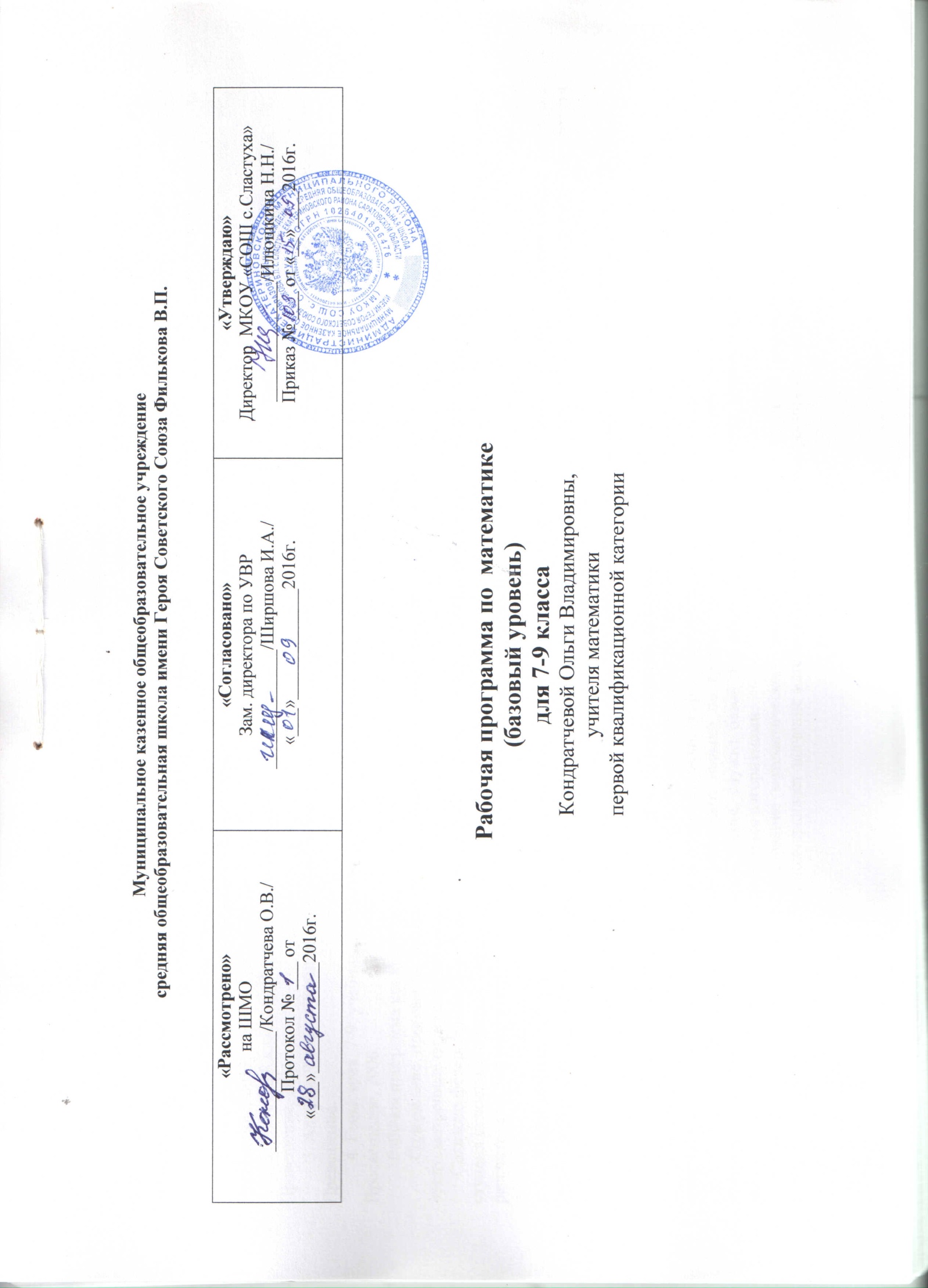                                                                                  Пояснительная записка.         Данная программа по математике составлена в соответствии с требованиями Федерального компонента государственного образовательного стандарта основного общего образования по математике  и программой для общеобразовательных учреждений Т.А. Бурмистровой. (Алгебра 7-9кл.: Программа для общеобразовательных учреждений /Т.А. Бурмистрова. – М.: Просвещение, 2008 и Геометрия 7-9кл.: Программа для общеобразовательных учреждений /Т.А. Бурмистрова. – М.: Просвещение, 2008).Рабочая программа составлена для работы с учебниками:1.Алгебра.7 класс: учебник для общеобразовательных учреждений / Ю.Н. Макарычев, Н.Г. Миндюк, К.И. Нешков С.Б. Суворова. – М.: Прсвещение, 2013.2. Алгебра.8 класс: учебник для общеобразовательных учреждений / Ю.Н. Макарычев, Н.Г. Миндюк, К.И. Нешков С.Б. Суворова. – М.: Прсвещение, 2011.3. Алгебра.9 класс: учебник для общеобразовательных учреждений / Ю.Н. Макарычев, Н.Г. Миндюк, К.И. Нешков С.Б. Суворова. – М.: Прсвещение.4. Геометрия, 7-9: учебник для общеобразовательных учреждений / Л. С. Атанасян, В. Ф. Бутузов, С. Б. Кадомцев и др. — М.: Просвещение, 2006.Рабочая программа конкретизирует содержание предметных тем и дает распределение учебных часов по разделам курса. Содержание программы направлено на освоение учащимися знаний, умений и навыков на базовом уровне, включает все темы, предусмотренные федеральным компонентом государственного образовательного стандарта основного общего образования по математике. Согласно федеральному базисному учебному плану для образовательных учреждений Российской Федерации на изучение математики на ступени основного общего образования отводится не менее 850ч из расчета 5 ч в неделю с 5 по 9 класс (уч.год 34 недели). Данная программа рассчитана на 510 учебных часов (5ч в неделю, 34 недели в уч.году, 7-8-9классы).Учебный процесс ориентирован на: рациональное сочетание устных и письменных видов работы как при изучении теории, так и при решении задач; сбалансированное сочетание традиционных и новых методов обучения; использование современных технических средств обучения.Математика является базой для изучения смежных дисциплин (физика, химия, информатика, биология,  экономика, финансы, бизнес, психология и др.).Преобладающей формой текущего контроля выступает письменный ( самостоятельные и контрольные работы) и устный опрос.  Математическое образование в основной школе складывается из следующих содержательных компонентов (точные названия блоков): арифметика; алгебра; геометрия; элементы комбинаторики, теории вероятностей, статистики и логики.   В ходе изучения курса учащиеся развивают навыки по арифметике - она призвана способствовать приобретению практических навыков, необходимых для повседневной жизни, служит базой для всего дальнейшего изучения математики, способствует логическому развитию и формированию умения пользоваться алгоритмами.Алгебре -  она нацелена на формирование математического аппарата для решения задач из математики, смежных предметов, окружающей реальности. Язык алгебры подчеркивает значение математики как языка для построения математических моделей, процессов и явлений реального мира. Одной из основных задач изучения алгебры является развитие алгоритмического мышления, необходимого, в частности, для освоения курса информатики; овладение навыками дедуктивных рассуждений. Преобразование символических форм вносит свой специфический вклад в развитие воображения, способностей к математическому творчеству. Другой важной задачей изучения алгебры является получение школьниками конкретных знаний о функциях как важнейшей математической модели для описания и исследования разнообразных процессов (равномерных, равноускоренных, экспоненциальных, периодических и др.), для формирования у учащихся представлений о роли математики в развитии цивилизации и культуры.Геометрии — это один из важнейших компонентов математического образования, необходимый для приобретения конкретных знаний о пространстве и практически значимых умений, формирования языка описания объектов окружающего мира, для развития пространственного воображения и интуиции, математической культуры, для эстетического воспитания учащихся. Изучение геометрии вносит вклад в развитие логического мышления, в формирование понятия доказательства.Элементов  логики, комбинаторики, статистики и теории вероятностей – они становятся обязательным компонентом школьного образования, усиливающим его прикладное и практическое значение. Этот материал необходим, прежде всего, для формирования функциональной грамотности  умений воспринимать и анализировать информацию, представленную в различных формах, понимать вероятностный характер многих реальных зависимостей, производить простейшие вероятностные расчеты. Изучение основ комбинаторики позволит учащемуся осуществлять рассмотрение случаев, перебор и подсчет числа вариантов, в том числе в простейших прикладных задачах.При изучении статистики и теории вероятностей обогащаются представления о современной картине мира и методах его исследования, формируется понимание роли статистики как источника социально значимой информации и закладываются основы вероятностного мышления.Изучение математики на ступени основного общего образования направлено на достижение следующих целей:• овладение системой математических знаний и умений, необходимых для применения в практической деятельности, изучения смежных дисциплин, продолжения образования;• интеллектуальное развитие, формирование качеств личности, необходимых человеку для полноценной жизни в современном обществе, свойственных математической деятельности: ясности и точности мысли, критичности мышления, интуиции, логического мышления, элементов алгоритмической культуры, пространственных представлений, способности к преодолению трудностей; • формирование представлений об идеях и методах математики как универсального языка науки и техники, средства моделирования явлений и процессов;• формирование представлений о математике как части общечеловеческой культуры, понимания значимости математики для общественного прогресса.Математическая подготовка призвана решить следующие задачи:развить представления о числе и роли вычислений в человеческой практике; сформировать практические навыки выполнения устных, письменных, инструментальных вычислений, развить вычислительную культуру;овладеть символическим языком алгебры, выработать формально-оперативные алгебраические умения и научиться применять их к решению математических и нематематических задач;изучить свойства и графики элементарных функций, научиться использовать функционально-графические представления для описания и анализа реальных зависимостей;развить пространственные представления и изобразительные умения, освоить основные факты и методы планиметрии, познакомиться с простейшими пространственными телами и их свойствами;получить представления о статистических закономерностях в реальном мире и о различных способах их изучения, об особенностях выводов и прогнозов, носящих вероятностный характер;развить логическое мышление и речь , умения логически обосновывать суждения, проводить несложные систематизации, приводить примеры и контрпримеры,  использовать различные языки математики (словесный, символический, графический) для иллюстрации, интерпретации, аргументации и доказательства;сформировать представления об изучаемых понятиях и методах как важнейших средствах математического моделирования реальных процессов и явлений.Требования к уровню подготовки учащихся в соответствии с Государственным образовательным стандартомВ результате изучения математики ученик должен знать/понимать• существо понятия математического доказательства; приводить примеры доказательств;• существо понятия алгоритма; приводить примеры алгоритмов;• как используются математические формулы, уравнения и неравенства; примеры их применения для решения математических и практических задач;• как математически определенные функции могут описывать реальные зависимости; приводить примеры такого описания;• как потребности практики привели математическую науку к необходимости расширения понятия числа;• вероятностный характер многих закономерностей окружающего мира; примеры статистических закономерностей и выводов;• каким образом геометрия возникла из практических задач землемерия; примеры геометрических объектов и утверждений о них, важных для практики;• смысл идеализации, позволяющей решать задачи реальной действительности математическими методами, примеры ошибок, возникающих при идеализации.уметь:выполнять устно действия сложения и вычитания двузначных чисел и десятичных дробей с двумя знаками, умножение однозначных чисел, сложение и вычитание обыкновенных дро-
бей с однозначным числителем и знаменателем; переходить от одной формы записи чисел к другой, представлять десятичную дробь в виде обыкновенной и в простейших случаях обыкновенную в виде десятичной, проценты в виде дроби и дробь в виде процентов;-находить значение числовых выражений; -округлять натуральные числа и десятичные дроби, находить приближенные значения с недостатком и с избытком; пользоваться основными единицами длины, массы, времени, скорости, площади, объема; выражать более крупные единицы через более мелкие и наоборот; решать текстовые задачи арифметическим способом, включая задачи, связанные с дробями и процентами; изображать числа точками на координатной прямой; пользоваться языком геометрии для описания предметов
окружающего мира; распознавать геометрические фигуры, различать их взаимное
расположение; изображать геометрические фигуры, выполнять чертежи по условию задач;проводить несложные доказательства, получать простейшие следствия из известных или ранее полученных утверждений,оценивать логическую правильность рассуждений, использовать примеры для иллюстрации и контрпримеры для опровержения утверждений;-извлекать информацию, представленную в таблицах и на диаграммах; составлять таблицы, строить диаграммы;использовать приобретенные знания и умения в практической деятельности и повседневной жизни для:-решения несложных практических расчетных задач, в том числе с использованием при необходимости справочных материалов, калькулятора, компьютера;-устной прикидки и оценки результата вычислений; проверки результата вычисления с использованием различных приемов;-интерпретации результатов решения задач с учетом ограничений, связанных с реальными свойствами рассматриваемых процессов и явлений;-выполнения расчетов по формулам, составления формул, выражающих зависимости между реальными величинами; нахождения нужной формулы в справочных материалах;-моделирования практических ситуаций и исследований построенных моделей с использованием аппарата алгебры;-описания зависимостей между физическими величинами соответствующими формулами при исследовании несложных практических ситуаций
-распознавания логически некорректных рассуждений;-записи математических утверждений, доказательств;-анализа реальных числовых данных, представленных в виде диаграмм, графиков, таблиц;-решения практических задач в повседневной и профессиональной деятельности с использованием действий с числами, процентов, длин, площадей, объемов, времени, скорости;-решения учебных и практических задач, требующих систематического перебора вариантов;-сравнения шансов наступления случайных событий, оценки вероятности случайного события в практических ситуациях, сопоставления модели с реальной ситуацией;-понимания статистических утверждений.Содержание курса.Арифметика.Рациональные числа. Целые числа: положительные, отрицательные и нуль. Модуль (абсолютная величина) числа. Сравнение рациональных чисел. Арифметические действия с рациональными числами. Степень с целым показателем.Действительные числа. Квадратный корень из числа. Корень третьей степени. Понятие о корне п-й степени из числа). Нахождение приближенного значения корня с помощью калькулятора. Запись корней с помощью степени с дробным показателем.Понятие об иррациональном числе. Иррациональность числа. Десятичные приближения иррациональных чисел.Действительные числа как бесконечные десятичные дроби. Сравнение действительных чисел, арифметические действия над ними.Текстовые задачи. Решение текстовых задач арифметическим способом.Измерения, приближения, оценки. Единицы измерения длины, площади, объема, массы, времени, скорости. Размеры объектов окружающего нас мира (от элементарных частиц до Вселенной), длительность процессов в окружающем нас мире. Прикидка и оценка результатов вычислений. Выделение множителя степени десяти в записи числа.Курсивом в тексте выделен материал, который подлежит изучению, но не включается в требования к уровню подготовки выпускников.АлгебраАлгебраические выражения. Буквенные выражения (выражения с переменными). Числовое значение буквенного выражения. Допустимые значения переменных, входящих в алгебраические выражения. Подстановка выражений вместо переменных. Равенство буквенных выражений. Тождество, доказательство тождеств. Преобразования выражений.Свойства степеней с целым показателем. Многочлены. Сложение, вычитание, умножение многочленов. Формулы сокращенного умножения: квадрат суммы и квадрат разности, куб суммы и куб разности. Формула разности квадратов, формулы суммы кубов и разности кубов. Разложение многочлена на множители. Квадратный трехчлен. Выделение полного квадрата в квадратном трехчлене. Теорема Виета. Разложение квадратного трехчлена на линейные множители. Многочлены с одной переменной. Степень многочлена. Корень многочлена.Алгебраическая дробь. Сокращение дробей. Действия с алгебраическими дробями.Рациональные выражения и их преобразования. Свойства квадратных корней и их применение в вычислениях.Уравнения и неравенства. Уравнение с одной переменной. Корень уравнения. Линейное уравнение. Квадратное уравнение; формула корней квадратного уравнения. Решение рациональных уравнений. Примеры решения уравнений высших степеней; методы замены переменной, разложения на множители.Уравнение с двумя переменными; решение уравнения с двумя переменными. Система, уравнений; решение системы. Система двух линейных уравнений с двумя переменными; решение подстановкой и алгебраическим сложением. Уравнение с несколькими переменными. Примеры решения нелинейных систем. Примеры решения уравнений в целых числах.Неравенство с одной переменной. Решение неравенства. Линейные неравенства с одной переменной и их системы. Квадратные неравенства. Примеры решения дробно-линейных неравенств.Числовые неравенства и их свойства. Доказательство числовых и алгебраических неравенств.Переход от словесной формулировки соотношений между величинами к алгебраической. Решение текстовых задач алгебраическим способом.Числовые последовательности. Понятие последовательности. Арифметическая и геометрическая прогрессии. Формулы общего члена арифметической и геометрической прогрессий, суммы первых нескольких членов арифметической и геометрической прогрессий.Сложные проценты.Числовые функции. Понятие функции. Область определения функции. Способы задания функции. График функции, возрастание и убывание функции, наибольшее и наименьшее значения функции, нули функции, промежутки знакопостоянства. Чтение графиков функций.Функции, описывающие прямую и обратную пропорциональную зависимости, их графики. Линейная функция, ее график, геометрический смысл коэффициентов. Гипербола. Квадратичная функция, ее график, парабола. Координаты вершины параболы, ось симметрии. Степенные функции с натуральным показателем, их графики. Графики функций: корень квадратный, корень кубический, модуль. Использование графиков функций для решения уравнений и систем.Примеры графических зависимостей, отражающих реальные процессы: колебание, показательный рост; числовые функции, описывающие эти процессы.Параллельный перенос графиков вдоль осей координат и симметрия относительно осей.Координаты. Изображение чисел точками координатной прямой. Геометрический смысл модуля числа. Числовые промежутки: интервал, отрезок, луч. Формула расстояния между точками координатной прямой.Декартовы координаты на плоскости; координаты точки. Координаты середины отрезка. Формула расстояния между двумя точками плоскости. Уравнение прямой, угловой коэффициент прямой, условие параллельности прямых. Уравнение окружности с центром в начале координат и в любой заданной точке.Графическая интерпретация уравнений с двумя переменными и их систем, неравенств с двумя переменными и их систем.Элементы логики, статистики и теории вероятностейДоказательство. Определения, доказательства, аксиомы и теоремы; следствия. Необходимые и достаточные условия. Контрпример. Доказательство от противного. Прямая и обратная теоремы.Понятие об аксиоматике и аксиоматическом построении геометрии. Пятый постулат Евклида и его история.Множества и комбинаторика. Множество. Элемент множества, подмножество. Объединение и пересечение множеств. Диаграммы Эйлера.Примеры решения комбинаторных задач: перебор вариантов, правило умножения.Статистические данные. Представление данных в виде таблиц, диаграмм, графиков. Средние результатов измерений. Понятие о статистическом выводе на основе выборки.Понятие и примеры случайных событий.Вероятность. Частота события, вероятность. Равновозможные события и подсчет их вероятности. Представление о геометрической вероятности.Содержание тем учебного курса по алгебре.7 класс (120 часов).1. Выражения, тождества, уравнения Числовые выражения. Выражения с переменными. Сравнение значений выражений. Свойства действий над числами. Тождества. Тождественные преобразования выражений. Уравнение и его корни. Линейное уравнение с одной переменной. Решение задач с помощью уравнений. Среднее арифметическое, размах и мода. Медиана как статистическая характеристика.Формулы.Основная цель — систематизировать и обобщить сведения о преобразованиях алгебраических выражений и решении уравнений с одной переменной.Знать:- правила сложения, умножения, деления отрицательных чисел и чисел с разными знаками;- способы сравнения числовых и буквенных выражений;- формулировки свойств действий над числами;- определение тождества и тождественные преобразования выражений;- определение уравнения, корни уравнения, равносильные уравнения;- определение линейного уравнения с одной переменной;- алгоритм решения задач с помощью составления уравнений;- определение  среднего арифметического, размаха и моды упорядоченного ряда чисел;- определение  среднего арифметического, размаха , моды и медианы как статистической  характеристики.Уметь:- складывать, вычитать, умножать и делить десятичные и обыкновенные дроби;- находить значение выражения при заданных значениях переменных;- сравнивать выражения,- читать и записывать неравенства и двойные неравенства;- применять свойства действий над числами для преобразования выражений;- приводить подобные слагаемые, раскрывать скобки, упрощать выражения, используя тождественные преобразования;- расширять и обобщать знания о выражениях и их преобразованиях, предвидеть возможные последствия своих действий;- находить корни уравнения (или доказывать, что их нет);- решать линейные уравнения с одной переменной и уравнения вида 0х=в и 0х=0;- уметь решать задачи с помощью уравнений с одной переменной;- находить среднего арифметического, размаха, моды и медианы упорядоченного ряда чисел;-  уметь обобщать и расширять знания, самостоятельно выбирать способ решения уравнений, владеть навыками контроля  и оценки своих знаний.Использовать приобретенные знания и умения в практической деятельности и повседневной жизни для:-решения несложных практических расчетных задач, в том числе с использованием при необходимости справочных материалов, калькулятора, компьютера;-устной прикидки и оценки результата вычислений; проверки результата вычисления с использованием различных приемов;-интерпретации результатов решения задач с учетом ограничений, связанных с реальными свойствами рассматриваемых процессов и явлений;Самостоятельные работы:С-1.Нахождение значений числовых и буквенных выражений.С-2. Сравнение значений выражений. С-3. Приведение подобных слагаемых и раскрытие скобок.Контрольная работа №1 по теме «Выражения. Преобразование выражений».С-4.Уравнение и его корни.С-5. Решение линейных уравнений.С-6.Решение зада с помощью уравнений.С-7. Статистические характеристики.Контрольная работа №2 по теме «Выражения, тождества, уравнения».2. Функции.Что такое Функция. Вычисление значений функции по формуле. График функции. Прямая пропорциональность и ее график. Линейная функция и ее график. Задание фунции несколькими формулами.Основная цель — ознакомить учащихся с важнейшими функциональными понятиями и с графиками прямой пропорциональности и линейной функции общего вида.Знать:- определение функции;- определение графика;- понятия прямой пропорциональности, коэффициента пропорциональности, углового коэффициента.Уметь:- устанавливать функциональную зависимость;- находить значение функции по формуле;- находить область определения функции;- находить значение аргумента, используя формулу;- по графику находить значение функции или аргумента;- по данным таблицы строить график зависимости величин, читать графики функций;- находить коэффициент пропорциональности, строить график функции у=кх;- строить график прямой пропорциональности;- определять знак углового коэффициента по графику;- находить значение функции при заданном значении аргумента, находить значение аргумента при заданном значении функции;- строить график линейной функции, по графику находить значения к и в;- расширять и обобщать знания о построении графика линейной функции, использовать взаимное расположение графиков линейных функций .Использовать приобретенные знания и умения в практической деятельности и повседневной жизни для:-выполнения расчетов по формулам, составления формул, выражающих зависимости между реальными величинами; нахождения нужной формулы в справочных материалах;-моделирования практических ситуаций и исследований построенных моделей с использованием аппарата алгебры;-описания зависимостей между физическими величинами соответствующими формулами при исследовании несложных практических ситуаций
Самостоятельные работы:С-8. Вычисление значений функции по формуле.С-9. Построение графика функци.С-10. Построение графика функции у=кх.С-11. Построение и чтение графиков линейной функции.Контрольная работа №3 по теме «Функции».3. Степень с натуральным показателем Определение степени с натуральным показателем и ее свойства. Умножение и деление степеней. Возведение в степень произведения и степени. Одночлен и его стандартный вид. Умножение одночленов. Возведение одночлена в степень.Функции у = х2 и  у = х3 и их графики. Основная цель — выработать умение выполнять действия над степенями с натуральными показателями.Знать:        - понятия: степень, основания степени, показатель степени;- правила умножения и деления степеней с одинаковыми основаниями, правила возведения в степень произведения;-  понятия: одночлен, коэффициент одночлена, стандартный вид одночлена;- алгоритм умножения одночленов и возведение одночлена в натуральную степень;- понятия: парабола, ветви параболы, ось симметрии параболы, ветви параболы, вершина параболы.Уметь:возводить числа в степень;заполнять и оформлять таблицы, отвечать на вопросы с помощью таблиц;- применять свойства степеней для упрощения числовых и алгебраических выражений;- умножать и делить степени с одинаковыми основаниями, возводить степень в степень;- находить значение одночлена при указанных значениях переменных;- применять правила умножения одночленов, возведение одночлена в степень для упрощения выражений;- строить параболу;- описывать геометрические свойства кубической параболы;- находить значение функции у=х3 на заданном отрезке;- точки пересечения параболы с графиком линейной функции. Использовать приобретенные знания и умения в практической деятельности и повседневной жизни для:-устной прикидки и оценки результата вычислений; проверки результата вычисления с использованием различных приемов;-выполнения расчетов по формулам, составления формул, выражающих зависимости между реальными величинами; нахождения нужной формулы в справочных материалах;-записи математических утверждений, доказательств;-анализа реальных числовых данных, представленных в виде диаграмм, графиков, таблиц;-решения практических задач в повседневной и профессиональной деятельности с использованием действий с числами, процентов, длин, площадей, объемов, времени, скорости;Самостоятельные работы:С-12. Вычисление значения числового и буквенного выражения, содержащего степень.С-13 . Умножение и деление степеней. С-14. Возведение в степень произведения и степени.С-15. Вычисление значений одночлена.С-16. Умножение одночленов и возведение одночлена в степень.Контрольная работа №4 по теме «Степень с натуральным показателем».4. Многочлены Многочлен и его стандартный вид. Сложение и вычитание многочленов. Умножение одночлена на многочлен. Вынесение общего множителя за скобки. Умножение многочлена на многочлен. Разложение многочленов на множители способом группировки. Деление с остатком.Основная цель — выработать умение выполнять сложение, вычитание, умножение многочленов и разложение многочленов на множители.Знать:- правила умножения одночлена на многочлен; - разложение многочлена на множители с помощью вынесения общего множителя за скобки;- правило умножения многочлена на многочлен;- способ группировки для разложения многочлена на множители.Уметь: - приводить подобные слагаемые;- находить значение многочлена и определять степень многочлена; - раскрывать скобки;- складывать и вычитать многочлены;- представлять выражение в виде суммы и разности многочленов; - умножать одночлен на многочлен ;       - решать уравнения и задачи с помощью уравнений;-  раскладывать многочлен на множители способом вынесения общего множителя за скобки;- выполнять умножение многочлена на многочлен;- доказывать тождества и делимость выражений на число;- раскладывать многочлен на множители способом группировки;- применять способ группировки при разложении многочлена на множители;- раскладывать на множители квадратный трёхчлен способом группировки;- умножать многочлен на многочлен. Использовать приобретенные знания и умения в практической деятельности и повседневной жизни для:-решения несложных практических расчетных задач, в том числе с использованием при необходимости справочных материалов, калькулятора, компьютера;-устной прикидки и оценки результата вычислений; проверки результата вычисления с использованием различных приемов;-интерпретации результатов решения задач с учетом ограничений, связанных с реальными свойствами рассматриваемых процессов и явлений;-выполнения расчетов по формулам, составления формул, выражающих зависимости между реальными величинами; нахождения нужной формулы в справочных материалах;Самостоятельные работы:С-17. Сложение и вычитание многочленов.С-18. Умножение одночлена на многочлен. Решение уравнений.С-19. Вынесение общего множителя за скобки.Контрольная работа №5 по теме «Многочлены. Сумма и разность многочленов. Произведение одночлена на многочлен».С-20. Умножение многочлена на многочлен.С-21. Разложение многочлена на множители способом группировки.Контрольная работа №6 по теме «Многочлены».5. Формулы сокращенного умножения Формулы (а ± Ъ)2 = а2 ± 2аЪ + Ъ2, (а ± b)3 = а3 ± 3a2b + 3ab2 ± Ь3, (а ± Ь) (а2 + ab + Ь2) = а3 ± Ь3. Разложение на множители с помощью формул сокращенного умножения. Преобразование целого выражения в многочлен. Применение различных способов для разложения на множители. Возведение двучлена в степень.Основная цель — выработать умение применять формулы сокращенного умножения в преобразованиях целых выражений в многочлены и в разложении многочленов на множители.Знать:- формулировку квадрата суммы и квадрата разности двух выражений;- формулировку куба суммы и   разности двух выражений и уметь их применять;- формулу разности квадратов двух выражений: (а-в)(а+в)=а2-в2;- формулу суммы и разности кубов и уметь её применять при разложении;- определение целого выражения;- способы разложения многочлена на множители и уметь их применять для разложения.Уметь:- применять формулы квадрата суммы и квадрата разности;- применять формулы для разложения трёхчлена на множители;- преобразовывать выражения в квадрат суммы;- применять формулу умножения разности двух выражений на их  сумму;- раскладывать разность квадратов на множители;- умножать, складывать, возводить в степень многочлены;- применять формулы сокращенного умножения;- решать уравнения и доказывать тождества;- применять различные способы для разложения многочлена на множители. Использовать приобретенные знания и умения в практической деятельности и повседневной жизни для:-решения несложных практических расчетных задач, в том числе с использованием при необходимости справочных материалов, калькулятора, компьютера;-выполнения расчетов по формулам, составления формул, выражающих зависимости между реальными величинами; нахождения нужной формулы в справочных материалах;-моделирования практических ситуаций и исследований построенных моделей с использованием аппарата алгебры;-распознавания логически некорректных рассуждений;-записи математических утверждений, доказательств;Самостоятельные работы:С-22. Преобразование выражений с применением формул квадрата суммы и квадрата разности.С-23. Разложение на множители с помощью формул квадрата суммы и квадрата разности.С-24. Умножение многочленов с использованием  формулы (а-в)(а+в)=а2-в2.С-25. Разложение на множители по формуле а2-в2=(а-в)(а+в).Контрольная работа №7 по теме «Формулы сокращенного умножения».С-26. Преобразование целых выражений.С-27. Разложение многочленов на множители  с использованием нескольких способов.Контрольная работа №8 по теме «Преобразование целых выражений».6. Системы линейных уравнений Линейное уравнение с двумя переменными. График линейного уравнения с двумя переменными. Системы линейных уравнений с двумя переменными. Способ подстановки. Способ сложения. Решение задач методом составления систем уравнений. Линейные неравенства с двумя переменными и их системы.Основная цель — ознакомить учащихся со способом решения систем линейных уравнений с двумя переменными, выработать умение решать системы уравнений и применять их при решении текстовых задач.Знать: - определение линейного уравнения с двумя переменными и их решения;- алгоритм решения системы уравнений способом подстановки;- алгоритм решения системы линейных уравнений методом алгебраического сложения.Уметь:находить пары решений уравнений с двумя переменными. Выражать одну переменную через другую;строить графики линейного уравнения с двумя переменными;находить решение системы с двумя переменными;графически решать системы линейных уравнений и выяснять, сколько решений имеет система уравнений;решать системы двух линейных уравнений методом подстановки по алгоритму;решать системы двух линейных уравнений методом алгебраического сложения;решать задачи с помощью систем линейных уравнений.Использовать приобретенные знания и умения в практической деятельности и повседневной жизни для:-решения несложных практических расчетных задач, в том числе с использованием при необходимости справочных материалов, калькулятора, компьютера;-устной прикидки и оценки результата вычислений; проверки результата вычисления с использованием различных приемов;Самостоятельные работы:С-28. Графическое решение систем линейных уравнений.С-29. Решение систем линейных уравнений способом подстановки.С-30. Решение систем линейных уравнений способом сложения.Контрольная работа №9 по теме «Системы линейных уравнений».7. Повторение Выражени,Тождества,Уравнения. Функции. Степень с натурал. показателем. Многочлены. Формулы сокращен. умножения.Системы линейных уравнений.Знать: изученные математические понятия, свойства и правила.Уметь:- решать уравнения с одной переменной;- решать задачи с помощью уравнений;- находить координаты точек пересечения графика с  координатными осями, координаты точки пересечения графиков двух линейных функций;- применять свойства степеней для упрощения числовых и алгебраических выражений;- умножать одночлен на многочлен и многочлен. Приводить подобные слагаемые;- применять формулы сокращенного умножения для упрощения выражений, решения уравнений.Использовать приобретенные знания и умения в практической деятельности и повседневной жизни для:-решения несложных практических расчетных задач, в том числе с использованием при необходимости справочных материалов, калькулятора, компьютера;Контрольная работа №10 по теме «Годовая контрольная работа(за курс 7кл)».Содержание тем учебного курса по алгебре.8 класс.(102ч)1. Рациональные дроби Рациональная дробь. Основное свойство дроби, сокращение дробей. Тождественные  преобразования рациональных выражений. Функция у = у=и ее график. Представление дроби в виде суммы дробей.Основная цель — выработать умение выполнять тождественные преобразования рациональных выражений.Знать: понятие целых выражений, рациональных выражений;основное свойство дроби;формулы сокращенного умножения и уметь их применять;правило умножения и деления дробей и возведения в степень.Уметь:находить ОДЗ;сокращать дроби;складывать и вычитать дроби с одинаковыми знаменателями;находить наименьший общий знаменатель;преобразовывать рациональные выражения;строить графики; по графику находить значения х и у.Использовать приобретенные знания и умения в практической деятельности и повседневной жизни для:-решения несложных практических расчетных задач, в том числе с использованием при необходимости справочных материалов, калькулятора, компьютера;-устной прикидки и оценки результата вычислений; проверки результата вычисления с использованием различных приемов;Самостоятельные работы:C-1. Целые и дробные выражения.С-2. Основное свойство дроби. Сокращение дробей.С-3. Сложение и вычитание дробей с одинаковыми знаменателями.С-4. Сложение и вычитание дробей с разными знаменателями.Контрольная работа №1 по теме «Рациональные дроби. Сумма и разность дробей»С-5. Умножение дробей.С-6. Деление дробей.С-7. Все действия с дробями. Функция у = у=и ее график. Контрольная работа №2 по теме « Рациональные дроби».2.Квадратные корниРациональные числа. Иррациональные числа. Квадратные корни. Арифметический квадратный корень. Уравнение x=a. Нахождение приближенных значений квадратного корня. Функция у =, и ее график. Квадратный корень  из произведения и дроби. Квадратный корень из степени. Вынесение и внесение  множителя за/под знак корня. Преобразование выражений содержащих квадратные корни. Преобразование двойных радикалов.Основная цель — систематизировать сведения о рациональных числах и дать представление об иррациональных числах, расширив тем самым понятие о числе; выработать умение выполнять преобразования выражений, содержащих квадратные корни.Знать:преобразование обыкновенных дробей в десятичные;теоремы о квадратном корне из произведения, дроби и степени.Уметь:- сравнивать рациональные числа;- находить квадратные корни из неотрицательных чисел;- решать уравнения х2=а;- находить приближённые значения квадратного корня;- составлять таблицу значений и строить график функции            у =;- применять теоремы о квадратном корне из произведения, дроби и степени при вычислениях;- выносить множитель за знак корня;- вносить множитель под знак корня;- выполнять преобразования выражений с квадратным корнем.Использовать приобретенные знания и умения в практической деятельности и повседневной жизни для:-решения несложных практических расчетных задач, в том числе с использованием при необходимости справочных материалов, калькулятора, компьютера;Самостоятельные работы:С-8. Рациональные и иррациональные  числа. Арифметический квадратный корень.С-9. Решение уравнений вида х2=а. Нахождение приближенных значений квадратного корня.С-10. Функция у =.С-11. Свойства арифметического квадратного корня.Контрольная работа №3 по теме «Свойства арифметического квадратного корня.»С-12. Вынесение множителя из-под корня. Внесение множителя под знак корня.С-13. Преобразование выражений, содержащих квадратные корни.Контрольная работа №4 по теме «Квадратные корни».3. Квадратные уравнения Неполные квадратные уравнения. Формула корней квадратного уравнения. Решение задач с помощью квадратных уравнений. Теорема Виета. Решение дробных рациональных уравнений. Решение задач с помощью рациональных уравнений. Уравнение с параметром.Основная цель — выработать умения решать квадратные уравнения и простейшие рациональные уравнения и применять их к решению задач.Знать:- формулу корней квадратного уравнения;- теорему Виета.Уметь:- решать неполные квадратные уравнения;- применять формулу корней квадратного уравнения при решении уравнений;- решать квадратные уравнения с помощью теоремы Виета;- решать уравнения с параметром;- решать задачи с помощью рациональных уравнений.Использовать приобретенные знания и умения в практической деятельности и повседневной жизни для:-решения несложных практических расчетных задач, в том числе с использованием при необходимости справочных материалов, калькулятора, компьютера;-устной прикидки и оценки результата вычислений; проверки результата вычисления с использованием различных приемов;-интерпретации результатов решения задач с учетом ограничений, связанных с реальными свойствами рассматриваемых процессов и явлений;-выполнения расчетов по формулам, составления формул, выражающих зависимости между реальными величинами; нахождения нужной формулы в справочных материалах;-моделирования практических ситуаций и исследований построенных моделей с использованием аппарата алгебры;-описания зависимостей между физическими величинами соответствующими формулами при исследовании несложных практических ситуаций
-распознавания логически некорректных рассуждений;-записи математических утверждений, доказательств;-анализа реальных числовых данных, представленных в виде диаграмм, графиков, таблиц;-решения практических задач в повседневной и профессиональной деятельности с использованием действий с числами, процентов, длин, площадей, объемов, времени, скорости;-решения учебных и практических задач, требующих систематического перебора вариантов;-сравнения шансов наступления случайных событий, оценки вероятности случайного события в практических ситуациях, сопоставления модели с реальной ситуацией;-понимания статистических утверждений.Самостоятельные  работы:С-14. Неполные квадратные уравнения.С-15. Решение квадратных уравнений.С-17. Теорема Виета.С-16. Решение задач с помощью квадратных уравнений.Контрольная работа №5 по теме «Квадратное уравнение и его корни».С-18. Дробные рациональные уравнения.С-19. Решение задач с помощью рациональных уравнений.Контрольная работа №6 по теме «Квадратные уравнения».4. Неравенства Числовые неравенства и их свойства. Почленное сложение и умножение числовых неравенств. Погрешность и точность приближения. Пересечение и объединение множеств. Числовые промежутки. Решение линейных неравенств с одной переменной и их систем. Доказательство неравенств.Основная цель — ознакомить учащихся с применением неравенств для оценки значений выражений, выработать умение решать линейные неравенства с одной переменной и их системы.Знать:- обозначения числовых неравенств;- теоремы о свойствах числовых неравенств;- теоремы о сложении и умножении числовых неравенств;- обозначение пересечения и объединения множеств и обозначение промежутков.Уметь:- читать числовые неравенства;      - применять свойства числовых неравенств;      - складывать и умножать числовые неравенства4      - находить погрешность и точность приближения;      - решать неравенства с одной переменной; решать системы неравенств с одной переменной;      - находить общее решение системы;      - доказывать неравенства. Использовать приобретенные знания и умения в практической деятельности и повседневной жизни для:-решения несложных практических расчетных задач, в том числе с использованием при необходимости справочных материалов, калькулятора, компьютера;-устной прикидки и оценки результата вычислений; проверки результата вычисления с использованием различных приемов;-интерпретации результатов решения задач с учетом ограничений, связанных с реальными свойствами рассматриваемых процессов и явлений;Самостоятельные  работы:С-20. Свойства числовых неравенств.С-21. Сложение и умножение неравенств.Контрольная работа №7 по теме «Числовые неравенства и их свойства»С-22.Пересечение и объединение множеств.Числовые промежутки.С-23. Решение неравенств.С-24. Решение системы неравенств.Контрольная работа №8 по теме «Неравенства»5. Степень с целым показателем. Элементы статистики Определение степени с целым  отрицательным показателем. Свойства степени с целым показателем. Стандартный видчисла. Начальные сведения об организации статистических исследований. Функции с отрицательным целым показателем и  их свойства.Основная цель — выработать умение применять свойства степени с целым показателем в вычислениях и преобразованиях, сформировать начальные  представления о сборе и группировке статистических данных, их наглядной интерпретации.Знать:определение степени с целым отрицательным показателем;свойства степени с целым показателем;правила умножения и деления десятичных дробей.Уметь:- находить значение степени с целым отрицательным показателем;- преобразовывать выражения, содержащие степени с целым показателем;- выполнять действия со степенями; - собирать и группировать статистические данные;- строить столбчатые и линейные диаграммы и графики.Использовать приобретенные знания и умения в практической деятельности и повседневной жизни для:-устной прикидки и оценки результата вычислений; проверки результата вычисления с использованием различных приемов;-интерпретации результатов решения задач с учетом ограничений, связанных с реальными свойствами рассматриваемых процессов и явлений;-моделирования практических ситуаций и исследований построенных моделей с использованием аппарата алгебры;-анализа реальных числовых данных, представленных в виде диаграмм, графиков, таблиц;-решения учебных и практических задач, требующих систематического перебора вариантов;-сравнения шансов наступления случайных событий, оценки вероятности случайного события в практических ситуациях, сопоставления модели с реальной ситуацией;-понимания статистических утверждений.Самостоятельные работы:С-25. Степень с целым показателем.С-26. Преобразование выражений, содержащих степени с целым показателем.С-27. Стандартный вид числа.Контрольная работа №9 по теме «Степень  целым показателем»С-28. Элементы статистики.6. Повторение Рациональные дроби. Квадратные корни и квадратные уравнения. Решение задач с помощью составления квадратных уравнений. Неравенства. Степень с целым показателем.Знать: изученные математические понятия, свойства и правила.- формулу корней квадратного уравнения и теорему Виета;- свойства числовых неравенств.Уметь:- приводить дроби к общему знаменателю;- складывать, умножать и делить рациональные дроби;- решать квадратные уравнения;- решать задачи с помощью квадратных уравнений;- решать числовые неравенства  и с переменной;- преобразовывать выражения с корнями;- решать задачи и неравенств.Использовать приобретенные знания и умения в практической деятельности и повседневной жизни для:-решения несложных практических расчетных задач, в том числе с использованием при необходимости справочных материалов, калькулятора, компьютера;Контрольная работа №10 по теме «Годовая контрольная работа(за курс 8кл)».Содержание тем учебного курса по алгебре.9 класс.(102ч).1. Квадратичная функция Функции и их свойства. Квадратный трехчлен. Квадратичная функция и ее график. Степенная функция. Корень n-степени.Основная цель — расширить сведения о свойствах функций, ознакомить учащихся со свойствами и графиком квадратичной функции.Знать:-понятие функции и другую функциональную терминологию;- понятие квадратного трехчлена, формулу разложения квадратного трехчлена на множители;- и понимать функции у=ах2, их свойства и особенности графиков;- и понимать функций у=ах2+n и у=а(х-m)2, их свойства и особенности графиков;- что график функции у=ах2+вх+с может быть получен из графика функции у=ах2 с помощью двух параллельных переносов вдоль осей координат;- свойства степенной функции с натуральным показателем, понятие корня n-ой степени.Уметь:- правильно употреблять функциональную терминологию, понимать ее в тексте, в речи учителя, в  формулировке задач; находить значения функции, заданных формулой, таблицей, графиком; решать обратную задачу;- выделять квадрат двучлена из квадратного трехчлена, раскладывать трехчлен на множители;- строить график функции у=ах2;- строить графики функций у=ах2+n и у=а(х-m)2. Выполнять простейшие преобразования графиков;- строить график квадратичной функции, находить по графику промежутки возрастания и убывания функции, промежутки знакопостоянства, наибольшее и наименьшее значения;- перечислять свойства степенных функций, схематически строить графики функций, указывать особенности графиков, вычислять корни n-ой степени.Использовать приобретенные знания и умения в практической деятельности и повседневной жизни для:-решения несложных практических расчетных задач, в том числе с использованием при необходимости справочных материалов, калькулятора, компьютера;-интерпретации результатов решения задач с учетом ограничений, связанных с реальными свойствами рассматриваемых процессов и явлений;-выполнения расчетов по формулам, составления формул, выражающих зависимости между реальными величинами; нахождения нужной формулы в справочных материалах;-моделирования практических ситуаций и исследований построенных моделей с использованием аппарата алгебры;-описания зависимостей между физическими величинами соответствующими формулами при исследовании несложных практических ситуацийСамостоятельные работы:С-1. Функция. Область определения и область значений функции. Графики функции.С-2. Свойства функции.С-3. Квадратный трёхчлен и его корни.С-4. Разложение квадратного трехчлена на множители.Контрольная работа №1 по теме «Функции. Квадратный трехчлен»С-5. Функция у=ах2, её график и свойства.С-6. График квадратичной функции.С-7. Построение графиков.С-8. Степенная функция.Контрольная работа №2 по теме «Квадратичная функция»2. Уравнения и неравенства с одной переменнойУравнения с одной переменной. Неравенства с одной переменной. Метод интервалов.Основная цель — систематизировать и обобщить сведения о решении целых и дробных рациональных уравнений с одной переменной, сформировать умение решать неравенства вида ах2 + вх + с > 0 или ах2 + вх + с < 0, где а ≠ 0.Знать:- понятие целого рационального уравнения и его степени, приемы нахождения приближенных значений корней;- метод введения вспомогательной переменной;- о дробных рациональных уравнениях, об освобождении от знаменателя при решении уравнений;- понятие неравенства второй степени с одной переменной и методы их решения.Уметь:- решать уравнения третьей и четвертой степени с одним неизвестным с помощью разложения на множители, введения вспомогательной переменной;- решать дробные рациональные уравнения, применяя формулы сокращенного умножения и разложения квадратного трехчлена на множители;- решать неравенства второй степени с одной переменной. Использовать приобретенные знания и умения в практической деятельности и повседневной жизни для:-решения несложных практических расчетных задач, в том числе с использованием при необходимости справочных материалов, калькулятора, компьютера;-устной прикидки и оценки результата вычислений; проверки результата вычисления с использованием различных приемов;-интерпретации результатов решения задач с учетом ограничений, связанных с реальными свойствами рассматриваемых процессов и явлений;Самостоятельные работы:С-9. Целое уравнение и его корни.С-10. Дробные рациональные уравнения Контрольная работа №3 по теме « Уравнения с одной переменной»С-11. Решение неравенств второй степени с одной переменной.С-12. Решение неравенств методом интервалов.Контрольная работа №4 по теме «Неравенства с одной переменной»3.. Уравнения и неравенства с двумя переменными Уравнения с двумя переменными и их системы. Неравенства с двумя переменными и их системы.Основная цель — выработать умение решать простейшие системы, содержащие уравнение второй степени с двумя переменными, и текстовые задачи с помощью составления таких систем.Знать:- и понимать уравнение с двумя переменными и его график. Уравнение окружности;- системы двух уравнений второй степени с двумя переменными и методы их решения;- иметь представление о решении неравенств с двумя переменными.Уметь:- решать графически системы уравнений;-  применять графическое представление для решения неравенств второй степени с одной переменной;- применять метод интервалов при решении неравенств с одной переменной, дробных рациональных неравенств;- решать системы уравнений;- решать текстовые задачи методом составления систем уравнений;- изображать на координатной плоскости  множество решений неравенств, систем неравенств с двумя переменными.Использовать приобретенные знания и умения в практической деятельности и повседневной жизни для:-решения несложных практических расчетных задач, в том числе с использованием при необходимости справочных материалов, калькулятора, компьютера;-устной прикидки и оценки результата вычислений; проверки результата вычисления с использованием различных приемов;-интерпретации результатов решения задач с учетом ограничений, связанных с реальными свойствами рассматриваемых процессов и явлений; Самостоятельные работы:С-13. Уравнение с двумя переменными и его график.С-14. Графический способ решения систем уравнений. С-15. Решение систем уравнений второй степени.С-16. Решение задач с помощью систем уравнений второй степени.С-17. Неравенства с двумя переменными и их системы.Контрольная работа №5 по теме «Уравнения и неравенства с двумя переменными».Арифметическая и геометрическая прогрессии  Арифметическая и геометрическая прогрессии. Формулы п-гочлена и суммы п членов прогрессии. Основная цель — дать понятия об арифметической и геометрической прогрессиях как числовых последовательностях особого вида.Знать:- и понимать понятия последовательности, п-го члена последовательности;определение арифметической прогрессии; рекуррентную формулу;определение геометрической прогрессии;и понимать формулы п-первых членов прогрессий.Уметь:использовать приобретённые знания и умения в практической деятельности и повседневной жизни;для нахождения нужной формулы в справочных материалах;распознавать арифметическую прогрессию;находить разность прогрессии;выписывать последовательно члены прогрессии, двигаясь как в направлении возрастания номеров, так и в обратном порядке;решать задачи с применением формулы общего члена и суммы нескольких членов;распознавать геометрическую прогрессию; находить знаменатель прогрессии, зная любые два соседних её члена.Использовать приобретенные знания и умения в практической деятельности и повседневной жизни для:-решения несложных практических расчетных задач, в том числе с использованием при необходимости справочных материалов, калькулятора, компьютера;-устной прикидки и оценки результата вычислений; проверки результата вычисления с использованием различных приемов;-распознавания логически некорректных рассуждений;-анализа реальных числовых данных, представленных в виде диаграмм, графиков, таблиц;-решения практических задач в повседневной и профессиональной деятельности с использованием действий с числами, процентов, длин, площадей, объемов, времени, скорости;Самостоятельные работы:С-18. Числовые последовательности.С-19. Арифметическая прогрессия. Формула п-го члена.С-20.Формула суммы первых п членов арифметической прогрессии.Контрольная работа №6 по теме «Арифметическая прогрессия».С-21. Геометрическая прогрессия. Формула п-го члена.С-22. Формула суммы первых п членов геометрической прогрессии.С-23. Бесконечная геометрическая прогрессия со знаменателем g, где |g|<1.Контрольная работа №7 по теме «Геометрическая прогрессия».Элементы комбинаторики и теории вероятностей  Элементы комбинаторики. Примеры задач. Перестановки, размещения, сочетания. Начальные сведения теории вероятности. Относительная частота случайного события. Вероятность равновозможных событий. Сложение и умножение вероятностей.Основная цель — ознакомить учащихся с понятиями перестановки, размещения, сочетания и соответствующими формулами для подсчета их числа; ввести понятия относительной частоты и вероятности случайного события.Знать:и понимать комбинаторное правило умножения, формулы числа перестановок, размещений, сочетаний;и понимать теории вероятностей.Уметь:- решать упражнения и задачи, в том числе практического содержания с непосредственным применением изучаемых формул;- вычислять вероятности;- использовать формулы комбинаторики.использовать приобретенные знания и умения в практической деятельности и повседневной жизни для:-решения несложных практических расчетных задач, в том числе с использованием при необходимости справочных материалов, калькулятора, компьютера;-устной прикидки и оценки результата вычислений; проверки результата вычисления с использованием различных приемов;-распознавания логически некорректных рассуждений;-решения учебных и практических задач, требующих систематического перебора вариантов;-сравнения шансов наступления случайных событий, оценки вероятности случайного события в практических ситуациях, сопоставления модели с реальной ситуацией;-понимания статистических утверждений.Самостоятельные работы:С-24. Перестановки.С-25. Размещения.С-26. Сочетания.С-27. Теория вероятностей.Контрольная работа №8 по теме «Элементы комбинаторики и теории вероятностей  ».6. Повторение Функции. Степень с натуральным показателем. Многочлены. Рациональные дроби. Квадратные корни. Квадратные уравнения.Степень с  целым показателем. Элементы статистики. Уравнения с одной переменной. Неравенства с одной переменной.Уравнения с двумя переменными и их системы. Неравенства с двумя переменными и их системы. Прогрессии. Элементы комбинаторики и теории вероятностей. Решение задач.Знать: изученные математические понятия, свойства и правила.Уметь:- находить значения числовых и буквенных выражений. Применять формулы п-го члена и суммы арифметической и геометрической прогрессии;- выполнять действия  с многочленами, дробными рациональными выражениями;- применять формулы сокращенного умножения;- упрощать выражения, содержащие квадратные корни;- раскладывать многочлен на множители различными способами;- решать уравнения с одной переменной и системы уравнений с двумя переменными; решать задачи с помощью составления уравнения или системы уравнений с двумя переменными;- решать неравенства и системы неравенств с одной переменной;- строить график функций;- исследовать функцию на монотонность;- находить промежутки знакопостоянства; область определения и область значений функции.Использовать приобретенные знания и умения в практической деятельности и повседневной жизни для:-решения несложных практических расчетных задач, в том числе с использованием при необходимости справочных материалов, калькулятора, компьютера;Самостоятельные работы:С-28. Комплексная самостоятельная работа.Контрольная работа №9 Итоговая контрольная работа (за курс алгебры 7-9кл)ГЕОМЕТРИЯНачальные понятия и теоремы геометрии.Возникновение геометрии из практики.Геометрические фигуры и тела. Равенство в геометрии.Точка, прямая и плоскость.Понятие о геометрическом месте точек.Расстояние. Отрезок, луч. Ломаная.Угол. Прямой угол. Острые и тупые углы. Вертикальные и смежные углы. Биссектриса угла и ее свойства.Параллельные и пересекающиеся прямые. Перпендикулярность прямых. Теоремы о параллельности и перпендикулярности прямых. Свойство серединного перпендикуляра к отрезку. Перпендикуляр и наклонная к прямой.Многоугольники.Окружность и круг.Наглядные представления о пространственных телах: кубе, параллелепипеде, призме, пирамиде, шаре, сфере, конусе, цилиндре. Примеры сечений. Примеры разверток.Треугольник. Прямоугольные, остроугольные, и тупоугольные треугольники. Высота, медиана, биссектриса, средняя линия треугольника. Равнобедренные и равносторонние треугольники; свойства и признаки равнобедренного треугольника.Признаки равенства треугольников. Неравенство треугольника. Сумма углов треугольника. Внешние углы треугольника. Зависимость между величинами сторон и углов треугольника.Теорема Фалеса. Подобие треугольников; коэффициент подобия. Признаки подобия треугольников.Теорема Пифагора. Признаки равенства прямоугольных треугольников. Синус, косинус, тангенс, котангенс острого угла прямоугольного треугольника и углов от 0° до 180°; приведение к острому углу. Решение прямоугольных треугольников. Основное тригонометрическое тождество. Формулы, связывающие синус, косинус, тангенс, котангенс одного и того же угла. Теорема косинусов и теорема синусов; примеры их применения для вычисления элементов треугольника.Замечательные точки треугольника: точки пересечения серединных перпендикуляров, биссектрис, медиан. Окружность Эйлер1.Четырехугольник. Параллелограмм, его свойства и признаки. Прямоугольник, квадрат, ромб, их свойства и признаки. Трапеция, средняя линия трапеции; равнобедренная трапеция.Многоугольники. Выпуклые многоугольники. Сумма углов выпуклого многоугольника. Вписанные и описанные многоугольники. Правильные многоугольники.Окружность и круг. Центр, радиус, диаметр. Дуга, хорда. Сектор, сегмент. Центральный, вписанный угол; величина вписанного угла. Взаимное расположение прямой и окружности, двух окружностей. Касательная и секущая к окружности, равенство касательных, проведенных из одной точки. Метрические соотношения в окружности: свойства секущих, касательных, хорд.Окружность, вписанная в треугольник, и окружность, описанная около треугольника. Вписанные и описанные четырехугольники. Вписанные и описанные окружности правильного многоугольника.Измерение геометрических величин. Длина отрезка. Длина ломаной, периметр многоугольника.Расстояние от точки до прямой. Расстояние между параллельными прямыми. Длина окружности, число я; длина дуги. Величина угла. Градусная мера угла, соответствие между величиной угла и длиной дуги окружности.Понятие о площади плоских фигур. Равносоставленные и равновеликие фигуры.Площадь прямоугольника. Площади параллелограмма, треугольника и трапеции (основные формулы). Формулы, выражающие площадь треугольника: через две стороны и угол между ними, через периметр и радиус вписанной окружности, формула Герона. Площадь четырехугольника.Площадь круга и площадь сектора.Связь между площадями подобных фигур.Объем тела. Формулы объема прямоугольного параллелепипеда, куба, шара, цилиндра и конуса.Векторы.Вектор. Длина (модуль) вектора. Координаты вектора. Равенство векторов. Операции над векторами: умножение на число, сложение, разложение, скалярное произведение. Угол между векторами.Геометрические преобразования.Примеры движений фигур. Симметрия фигур. Осевая симметрия и параллельный перенос. Поворот и центральная симметрия. Понятие о гомотетии. Подобие фигур.Построения с помощью циркуля и линейки.Основные задачи на построение: деление отрезка пополам, построение треугольника по трем сторонам, построение перпендикуляра к прямой, построение биссектрисы, деление отрезка на п равных частей. Правильные многогранники.                                                    Содержание тем учебного курса по геометрии.7 класс.1. Начальные геометрические сведения Простейшие геометрические фигуры: прямая, точка, отрезок, луч, угол. Понятие равенства геометрических фигур. Сравнение отрезков и углов. Измерение отрезков, углов, градусная мера угла. Смежные и вертикальные углы, их свойства. Перпендикулярные прямые.Основная цель — систематизировать знания учащихся о простейших геометрических фигурах и их свойствах; ввести понятие равенства фигур.Знать:сколько прямых можно провести через две точки;сколько общих точек могут иметь две прямые;определение отрезка, луча, угла, биссектрисы угла;определение равных фигур;свойства измерения отрезков и углов;определение смежных и вертикальных углов;определение перпендикулярных прямых;формулировки свойств о смежных и вертикальных углах.Уметь: изображать и обозначать точку, прямую, отрезок, луч и угол;сравнивать отрезки и углы;различать острый, прямой и тупой углы, находить длину отрезка и величину угла, используя свойства измерения отрезков и углов, масштабную линейку и транспортир, пользоваться геометрическим языком для описания окружающих предметов, использовать приобретённые знания в практической деятельности;с помощью линейки измерять отрезки и строить середину отрезка;с помощью транспортира измерять углы и строить биссектрису угла;строить угол смежный с данным углом;изображать вертикальные углы;находить на рисунке смежные и вертикальные углы;строить перпендикулярную прямую с помощью чертёжного треугольника;решать задачи на нахождение смежных углов и углов, образованных при пересечении двух прямых, выполнять чертежи по условию задачи.Использовать приобретенные знания и умения в практической деятельности и повседневной жизни для:-решения несложных практических расчетных задач, в том числе с использованием при необходимости справочных материалов, калькулятора, компьютера;-устной прикидки и оценки результата вычислений; проверки результата вычисления с использованием различных приемов;-интерпретации результатов решения задач с учетом ограничений, связанных с реальными свойствами рассматриваемых процессов и явлений;
-распознавания логически некорректных рассуждений;-записи математических утверждений, доказательств;Самостоятельные работы:С-1. Точки, прямые, отрезки. Луч, угол.С-2. Сравнение отрезков и угловС-3. Измерение отрезковС-4. Измерение угловС-5.Перпендикулярные прямые. Смежные и вертикальные углы. Контрольная работа №1 по теме «Начальные геометрические сведения».2. Треугольники Треугольник. Признаки равенства треугольников. Перпендикуляр к прямой. Медианы, биссектрисы и высоты треугольника. Равнобедренный треугольник и его свойства. Задачи на построение с помощью циркулем и линейкой.Основная цель — ввести понятие теоремы; выработать умение доказывать равенство треугольников с помощью изученных признаков; ввести новый класс задач — на построение с помощью циркуля и линейки.Знать:что такое периметр треугольника, какие треугольники называются равными, формулировки признаков равенства треугольников;определение перпендикуляра к прямой, формулировку теоремы о перпендикуляре к прямой, определения медианы, биссектрисы и высоты треугольника;определение равнобедренного и равностороннего треугольников;формулировки теорем об углах при основании равнобедренного треугольника и медиане равнобедренного треугольника, проведённой к основанию;определение окружности, радиуса, хорды, диаметра, алгоритм построения угла, равного данному, биссектрисы угла, перпендикулярных прямых, середины отрезка.Уметь: объяснять какая фигура называется треугольником, называть его элементы, изображать треугольники, распознавать их на чертежах, моделях и в текущей обстановке;решать задачи на нахождение периметра треугольника и доказательство равенства треугольников с использованием признаков равенства треугольников при нахождении углов и сторон соответственно равных треугольников;строить и распознавать медианы, высоты и биссектрисы треугольника, решать задачи, используя изученные свойства.выполнять с помощью циркуля и линейки простейшие.Использовать приобретенные знания и умения в практической деятельности и повседневной жизни для:-решения несложных практических расчетных задач, в том числе с использованием при необходимости справочных материалов, калькулятора, компьютера;-устной прикидки и оценки результата вычислений; проверки результата вычисления с использованием различных приемов;-интерпретации результатов решения задач с учетом ограничений, связанных с реальными свойствами рассматриваемых процессов и явлений;
-распознавания логически некорректных рассуждений;-записи математических утверждений, доказательств;Самостоятельные работы:С-6. Первый признак равенства треугольников.С-7. Медианы, биссектрисы и высоты треугольника.С-8. Второй и третий признаки равенства треугольников.С-9. Задачи на построение.Контрольная работа №2 по теме «Треугольники».3. Параллельные прямые Признаки параллельности прямых. Аксиома параллельных прямых. Свойства параллельных прямых.Основная цель — ввести одно из важнейших понятий — понятие параллельных прямых; дать первое представление об аксиомах и аксиоматическом методе в геометрии; ввести аксиому параллельных прямых.Знать:определение параллельных прямых;название углов, образующихся при пересечении двух прямых секущей;формулировки признаков параллельности прямых;формулировку аксиомы параллельных прямых и следствия из неё;формулировки теорем об углах, образованных при пересечении двух параллельных прямых секущей.Уметь: распознавать на рисунке пары накрест лежащих, односторонних, соответственных углов;строить  параллельные  прямые с помощью чертёжного угольника и линейки;при решении задач доказывать параллельность прямых, опираясь на изученные признаки;решать задачи, опираясь на свойства параллельных прямых секущей;распознавать на готовых чертежах и моделях различные виды треугольников.Использовать приобретенные знания и умения в практической деятельности и повседневной жизни для:-решения несложных практических расчетных задач, в том числе с использованием при необходимости справочных материалов, калькулятора, компьютера;-устной прикидки и оценки результата вычислений; проверки результата вычисления с использованием различных приемов;-интерпретации результатов решения задач с учетом ограничений, связанных с реальными свойствами рассматриваемых процессов и явлений;
-распознавания логически некорректных рассуждений;-записи математических утверждений, доказательств;Самостоятельные работы:С-10. Признаки параллельности двух прямых.С-11. Аксиомы параллельных прямых.Контрольная работа №3 по теме «Параллельные прямые».4. Соотношения между сторонами и углами треугольника Сумма углов треугольника. Соотношение между сторонамии углами треугольника. Неравенство треугольника. Прямоугольные треугольники, их свойства и признаки равенства. Расстояние от точки до прямой. Расстояние между параллельными прямыми. Построение треугольника по трем элементам.Основная цель — рассмотреть новые интересные и важные свойства треугольников.Знать:формулировку теоремы о сумме углов в треугольнике;свойство внешнего угла треугольника;какой треугольник называется остроугольным, прямоугольным, тупоугольным;формулировки теоремы о соотношении между сторонами и углами треугольника, признака равнобедренного треугольника, теоремы о равенстве треугольника;формулировки свойств и признаков равенства прямоугольных треугольников;определения расстояния от точки до прямой и расстояния между параллельными прямыми; свойство перпендикуляра, проведённого от точки к прямой;свойство параллельных прямых.Уметь: изображать внешний угол треугольника, остроугольный, прямоугольный и тупоугольный треугольники;решать задачи, используя теорему о сумме углов треугольника и её следствия.сравнивать углы, стороны треугольника, опираясь на соотношения между сторонами и углами треугольника;решать задачи, используя признак равнобедренного треугольника и теорему о неравенстве треугольника;применять свойства и признаки равенства прямоугольных треугольников при решении задач;использовать приобретённые знания и умения в практической деятельности и повседневной жизни для описания реальных ситуаций на языке геометрии.решать задачи на нахождение расстояния от точки до прямой и расстояния между параллельными прямыми.строить треугольники по трём элементам, используя циркуль и линейку;решать задачи, опираясь на теорему о сумме углов треугольника;свойства внешнего угла треугольника;признаки равнобедренного треугольника.Использовать приобретенные знания и умения в практической деятельности и повседневной жизни для:-решения несложных практических расчетных задач, в том числе с использованием при необходимости справочных материалов, калькулятора, компьютера;-устной прикидки и оценки результата вычислений; проверки результата вычисления с использованием различных приемов;-интерпретации результатов решения задач с учетом ограничений, связанных с реальными свойствами рассматриваемых процессов и явлений;
-распознавания логически некорректных рассуждений;-записи математических утверждений, доказательств;Самостоятельные работы:С-12. Сумма углов треугольника.С-13. Соотношение между сторонами и углами треугольника.Контрольная работа №4 по теме «Соотношения между сторонами и углами треугольника.».С-14. Прямоугольные треугольники.С-15. Построение треугольника по трём элементам.Контрольная работа №5 по теме«Прямоугольные треугольники».Повторение. Решение задач по теме «Треугольники». Решение задач по «Параллельные прямые». Решение задач по теме « Соотношения между сторонами и углами треугольника».Знать: изученные математические понятия, свойства и правила.Уметь: использовать приобретённые знания и умения в практической деятельности и повседневной жизни для описания реальных ситуаций на языке геометрии.размечать грядки различной формы;решать задачи и проводить доказательные рассуждения, используя известные теоремы, обнаруживая возможности их применения.Использовать приобретенные знания и умения в практической деятельности и повседневной жизни для:-решения несложных практических расчетных задач, в том числе с использованием при необходимости справочных материалов, калькулятора, компьютера;-устной прикидки и оценки результата вычислений; проверки результата вычисления с использованием различных приемов;
-распознавания логически некорректных рассуждений;-записи математических утверждений, доказательств;Содержание тем учебного курса по геометрии.8 класс.( В неделю 2 часа,  всего 68 часов.)5. Четырехугольники Многоугольник, выпуклый многоугольник, четырехугольник. Параллелограмм, его свойства и признаки. Трапеция. Прямоугольник, ромб, квадрат, их свойства. Осевая и центральная симметрии.Основная цель — изучить наиболее важные виды четырехугольников — параллелограмм, прямоугольник, ромб, квадрат, трапецию; дать представление о фигурах, обладающих осевой или центральной симметрией.Знать:определение многоугольника, формулы суммы углов выпуклого многоугольника;определение параллелограмма и его свойств;формулировки свойств и признаков параллелограмма;определение трапеции, свойства равнобедренной трапеции;формулировку теоремы Фалеса и основные этапы её доказательства;основные типы задач на построение;определение прямоугольника, его свойства и признаки;определение ромба, квадрата как частных видов параллелограмма;виды симметрии в многоугольниках.Уметь: распознавать на чертежах многоугольники и выпуклые многоугольники, используя определение;применять формулу суммы углов выпуклого многоугольника.распознавать на чертежах и доказывать что данный четырёхугольник является  прямоугольником (параллелограммом);выполнять чертежи по условию задачи, находить углы и стороны параллелограмма, используя свойства углов и сторон;распознавать трапецию, её элементы, виды на чертежах, находить углы и стороны равнобедренной трапеции, используя её свойства;применять теорему Фалеса в процессе решения задач;делить отрезок на п равных частей, выполнять необходимые построения;распознавать и изображать ромб, квадрат, находить стороны и углы, используя свойства;строить симметричные точки и распознавать фигуры, обладающие осевой и центральной симметрией; выполнять чертежи по условию задачи, применять признаки при решении задач;находить стороны квадрата, если известны части сторон, используя свойства прямоугольного треугольника; находить в прямоугольнике угол между диагоналями, используя свойство диагоналей, углы в прямоугольной или равнобедренной трапеции, используя свойства трапеции.Использовать приобретенные знания и умения в практической деятельности и повседневной жизни для:-решения несложных практических расчетных задач, в том числе с использованием при необходимости справочных материалов, калькулятора, компьютера;-устной прикидки и оценки результата вычислений; проверки результата вычисления с использованием различных приемов;-интерпретации результатов решения задач с учетом ограничений, связанных с реальными свойствами рассматриваемых процессов и явлений;
-распознавания логически некорректных рассуждений;-записи математических утверждений, доказательств;Самостоятельные работы:С-1. Многоугольники.С-2,3. Параллелограмм и трапеция.С-4. Прямоугольник, ромб, квадрат.Контрольная работа №1 по теме «Четырехугольники.»6. Площадь Понятие площади многоугольника. Площади параллелограмма, треугольника, трапеции. Теорема Пифагора.Основная цель — расширить и углубить полученные в 5—6 классах представления учащихся об измерении и вычислении площадей; вывести формулы площадей прямоугольника, параллелограмма, треугольника, трапеции; доказать одну из главных теорем геометрии — теорему Пифагора.Знать:представление о способе измерения площади многоугольника, свойства площадей;формулу площади прямоугольника, параллелограмма, треугольника, трапеции;формулировку теоремы об отношении площадей треугольников, имеющих по равному углу;формулировку теоремы Пифагора, основные этапы её доказательства; формулировку теоремы, обратной теореме Пифагора.Уметь: вычислять площадь квадрата;находить площадь прямоугольника, параллелограмма, используя формулы;доказывать теорему о площади треугольника, вычислять площадь треугольника, используя формулу;решать задачи на вычисление площадей;находить стороны треугольника, используя теорему Пифагора;доказывать и применять при решении задач теорему, обратную теореме Пифагора.Использовать приобретенные знания и умения в практической деятельности и повседневной жизни для:-решения несложных практических расчетных задач, в том числе с использованием при необходимости справочных материалов, калькулятора, компьютера;-устной прикидки и оценки результата вычислений; проверки результата вычисления с использованием различных приемов;-интерпретации результатов решения задач с учетом ограничений, связанных с реальными свойствами рассматриваемых процессов и явлений;
-распознавания логически некорректных рассуждений;-записи математических утверждений, доказательств;Самостоятельные работы:С-5. Площадь многоугольника, прямоугольника, квадрата.С-6. Площадь параллелограмма, треугольника и трапеции.С-7. Теорема Пифагора.Контрольная работа №2 по теме «Площадь».7. Подобные треугольники Подобные треугольники. Признаки подобия треугольников. Применение подобия к доказательству теорем и решению задач. Синус, косинус и тангенс острого угла прямоугольного треугольника.Основная цель — ввести понятие подобных треугольников; рассмотреть признаки подобия треугольников и их применения; сделать первый шаг в освоении учащимися тригонометрического аппарата геометрии.Знать:определение пропорциональных отрезков подобных треугольников, свойство биссектрисы треугольника;формулировку теоремы об отношении площадей подобных треугольников,формулировки признаков подобия треугольников, основные этапы доказательств;формулировку теоремы о средней линии треугольника;формулировку свойств медиан треугольника;понятие среднего пропорционального, свойство высоты прямоугольного треугольника, проведённой из вершины прямого угла;теоремы о пропорциональности отрезков в прямоугольном треугольнике;как находится расстояние до недоступной точки;этапы построений;метод подобия;понятия синуса, косинуса, тангенса острого угла прямоугольного треугольника. Основное тригонометрическое тождество;значение синуса, косинуса, тангенса для углов 300, 450, 600, 900;соотношения между сторонами и углами прямоугольного треугольника.Уметь: находить элементы треугольника, используя свойство биссектрисы о делении противоположной стороны;находить отношение площадей, составлять уравнения, исходя из условия задачи;доказывать и применять при решении задач признаки подобия треугольников;проводить доказательство теоремы о средней линии треугольника, находить среднюю линию треугольника;находить элементы треугольника, используя свойства высоты, медианы;использовать подобие треугольников в измерительных работах на местности, описывая реальные ситуации на языке геометрии;строить высоту, биссектрису, медиану треугольника;угол, равный данному;прямую, параллельную данной;применять подобие при решении задач на построение;находить значения синуса, косинуса, тангенса по заданному значению углов;решать прямоугольные треугольники, используя определение синуса, косинуса, тангенса острого угла;выполнять чертёж по условию задачи;решать геометрические задачи с использованием тригонометрии.Использовать приобретенные знания и умения в практической деятельности и повседневной жизни для:-решения несложных практических расчетных задач;-устной прикидки и оценки результата вычислений; проверки результата вычисления с использованием различных приемов;-интерпретации результатов решения задач с учетом ограничений, связанных с реальными свойствами рассматриваемых процессов и явлений;
-распознавания логически некорректных рассуждений;Самостоятельные работы:С-8. Определение  подобных треугольников.С-9. Признаки подобия треугольников.Контрольная работа №3 по теме «Подобные треугольники».С-10 Применение подобия к решению задач.С-11.Соотношение между сторонами и углами в прямоугольном треугольнике.Контрольная работа №4 по теме «Соотношения между сторонами и углами прямоугольного треугольника».8. Окружность Взаимное расположение прямой и окружности. Касательная к окружности, ее свойство и признак. Центральные и вписанные углы. Четыре замечательные точки треугольника. Вписанная и описанная окружности.Основная цель — расширить сведения об окружности, полученные учащимися в 7 классе; изучить новые факты, связанные с окружностью; познакомить учащихся с четырьмя замечательными точками треугольника.Знать:случаи взаимного расположения прямой и окружности;понятие касательной, точки касания, свойство касательной и её  признак;понятие градусной меры дуги окружности, понятие центрального угла;определение вписанного угла, теорему о вписанном угле и следствия из неё;формулировки определений вписанного и центрального углов, теоремы об отрезках пересекающих хорд;формулировку теоремы о свойстве равноудалённости каждой точки биссектрисы угла и этапы её доказательства;понятие серединного перпендикуляра, формулировку теоремы о серединном перпендикуляре;четыре замечательные точки треугольника, формулировку теоремы о пересечении высот треугольника;понятие вписанной окружности, теорему об окружности, вписанной в треугольник;теорему о свойстве описанного четырёхугольника и этапы её доказательства;определение описанной окружности, формулировку теоремы об окружности, описанной около треугольника;формулировку теоремы о вписанном четырёхугольнике.Уметь: определять взаимное расположение прямой и окружности, выполнять чертёж по условию задачи;доказывать теорему о свойстве касательной и ей обратную, проводить касательную к окружности;находить радиус окружности, проведённой в точку касания, по касательной и наоборот;решать простейшие задачи на вычисление градусной меры дуги окружности;распознавать на чертежах вписанные углы, находить величину вписанного угла;находить величину центрального и вписанного угла;находить элементы треугольника, используя свойство биссектрисы; выполнять чертёж по условию задачи;доказывать и применять теорему для решения задач на нахождение элементов треугольника;распознавать на чертежах вписанные окружности, находить элементы треугольника, используя свойства вписанной окружности;применять свойства описанного четырёхугольника при решении задач;решать простейшие геометрические задачи, опираясь на изученные свойства.Использовать приобретенные знания и умения в практической деятельности и повседневной жизни для:-решения несложных практических расчетных задач, в том числе с использованием при необходимости справочных материалов, калькулятора, компьютера;-устной прикидки и оценки результата вычислений; проверки результата вычисления с использованием различных приемов;-интерпретации результатов решения задач с учетом ограничений, связанных с реальными свойствами рассматриваемых процессов и явлений;
-распознавания логически некорректных рассуждений;-записи математических утверждений, доказательств;Самостоятельные работы:С-12. Касательная к окружности.С-13. Центральные и вписанные углы.С-14. Четыре замечательные точки треугольника.С-15. Вписанная и описанная окружности.Контрольная работа №5 по теме «Окружность».Повторение.Решение задач по теме «Четырехугольники». Решение задач по теме «Площадь». Решение задач по теме «Подобные треугольники». Решение задач по теме «Окружность».Знать: изученные математические понятия, свойства и правила.Уметь: использовать приобретённые знания и умения в практической деятельности и повседневной жизни для описания реальных ситуаций на языке геометрии, для решения практических задач;решать задачи и проводить доказательные рассуждения, используя известные теоремы, обнаруживая возможности их применения.Использовать приобретенные знания и умения в практической деятельности и повседневной жизни для:-решения несложных практических расчетных задач, в том числе с использованием при необходимости справочных материалов, калькулятора, компьютера;-устной прикидки и оценки результата вычислений; проверки результата вычисления с использованием различных приемов;-интерпретации результатов решения задач с учетом ограничений, связанных с реальными свойствами рассматриваемых процессов и явлений;
-распознавания логически некорректных рассуждений;-записи математических утверждений, доказательств;Содержание тем учебного курса по геометрии.класс. (2 часа в неделю, всего 68 часов.) Векторы. Метод координат Понятие вектора. Равенство векторов. Сложение и вычитание векторов. Умножение вектора на число. Разложение вектора по двум неколлинеарным векторам. Координаты вектора. Простейшие задачи в координатах. Уравнения окружности и прямой. Применение векторов и координат при решении задач.Основная цель — научить учащихся выполнять действия над векторами как направленными отрезками, что важно для применения векторов в физике; познакомить с использованием векторов и метода координат при решении геометрических задач.Знать:определение вектора, равных векторов;законы сложения, определение суммы, правило треугольника, правило параллелограмма;понятие суммы двух и более векторов;понятие разности двух векторов, противоположного вектора;определение умножения вектора на число, свойства;определение средней линии трапеции;существо леммы о коллинеарных векторах и теоремы о разложении вектора по двум неколлинеарным векторам;понятие координат вектора, координат суммы и разности векторов, произведения вектора на число;формулы координат вектора через координаты его конца и начала, координат середины отрезка, длины вектора и расстояние между двумя точками;уравнение окружности, прямой.Уметь: обозначать и изображать векторы, изображать вектор равный данному;строить вектор, равный сумме двух векторов, используя правила треугольника, параллелограмма, формулировать законы сложения;строить сумму нескольких векторов, векторов, используя правило многоугольника;строить вектор, равный разности двух векторов, двумя способами;формулировать свойства, строить вектор, равный произведению вектора на число, используя определение;решать задачи на применение свойств умножения вектора на число;решать геометрические задачи на алгоритм выражения вектора через данные векторы, используя правила сложения, вычитания и умножения вектора на число;понимать сущность теоремы о средней линии трапеции и алгоритм решения задач с её применением;решать простейшие геометрические задачи, опираясь на изученные свойства векторов; находить среднюю линию трапеции по заданным основаниям;проводить операции над векторами с заданными координатами;решать простейшие задачи методом координат;составлять уравнение окружности, зная координаты центра и точки окружности;составлять уравнение прямой по координатам двух её точек;изображать окружности и прямые, заданные уравнениями, решать простейшие задачи в координатах;вычислять длину и координаты вектора, угол между векторами.Использовать приобретенные знания и умения в практической деятельности и повседневной жизни для:-решения несложных практических расчетных задач, в том числе с использованием при необходимости справочных материалов, калькулятора, компьютера;-устной прикидки и оценки результата вычислений; проверки результата вычисления с использованием различных приемов;-интерпретации результатов решения задач с учетом ограничений, связанных с реальными свойствами рассматриваемых процессов и явлений;
-распознавания логически некорректных рассуждений;-записи математических утверждений, доказательств;Самостоятельные работы:С-1. Понятие вектора.С-2. Сложение и вычитание векторов.С-3. Умножение вектора на число.С-4. Координаты вектора.С-5. Простейшие задачи в координатах.С-6. Уравнение окружности и прямой.С-7. Решение задач.Контрольная работа №1 по теме «Векторы. Метод координат».Соотношения между сторонами и углами треугольника. Скалярное произведение векторов Синус, косинус и тангенс угла. Основное тригонометрическое тождество. Формулы приведения. Теоремы синусов и косинусов. Решение треугольников. Скалярное произведение векторов и его свойства.Основная цель — развить умение учащихся применять тригонометрический аппарат при решении геометрических задач.Знать:определения синуса, косинуса и тангенса углов от 00 до 1800, формулы для вычисления координат точки, основное тригонометрическое тождество;простейшие формулы приведения;формулу площади треугольника S=absina;формулировку теоремы синусов, косинусов;способы решения треугольников;методы проведения измерительных работ;что такое угол между векторами, определение скалярного произведения векторов, условие перпендикулярности ненулевых векторов;теорему о скалярном произведении двух векторов и её следствия.Уметь: применять тождество при решении задач на нахождение одной тригонометрической функции через другую;определять значения тригонометрических функций для углов от 00 до 1800 по заданным значениям углов; находить значения тригонометрических функций по значению одной из них;решать задачи на вычисление площади треугольника;проводить доказательство теоремы синусов(косинусов), применять её при решении задач;решать треугольники по трём элементам;изображать угол между векторами, вычислять скалярное произведение векторов;решать геометрические задачи с использованием тригонометрии, планиметрические задачи.Использовать приобретенные знания и умения в практической деятельности и повседневной жизни для:-решения несложных практических расчетных задач, в том числе с использованием при необходимости справочных материалов, калькулятора, компьютера;-устной прикидки и оценки результата вычислений; проверки результата вычисления с использованием различных приемов;-интерпретации результатов решения задач с учетом ограничений, связанных с реальными свойствами рассматриваемых процессов и явлений;
-распознавания логически некорректных рассуждений;-записи математических утверждений, доказательств;Самостоятельные работы:С-8. Синус, косинус, тангенс угла.С-9. Соотношения между сторонами и углами треугольника.С-10. Скалярное произведение векторов.Контрольная работа №2 по теме «Соотношения между сторонами и углами треугольника. Скалярное произведение векторов». Длина окружности и площадь круга Правильные многоугольники. Окружность, описанная около правильного многоугольника и вписанная в него. Построение правильных многоугольников. Длина окружности. Площадь круга.Основная цель — расширить знание учащихся о многоугольниках; рассмотреть понятия длины окружности и площади круга и формулы для их вычисления.Знать:определение правильного многоугольника, формулу для вычисления угла правильного п-угольника;формулировки теорем и следствия из них;формулы площади, сторон правильного многоугольника, радиуса вписанной окружности;формулы длины окружности и её дуги;формулы площади круга и кругового сектора, иметь представление о выводе формулы.Уметь: выводить формулу для вычисления угла правильного п-угольника и применение её в процессе решения задач;применять формулы при решении задач;строить правильные многоугольники с помощью циркуля и линейки;находить площадь круга и кругового сектора.Использовать приобретенные знания и умения в практической деятельности и повседневной жизни для:-решения несложных практических расчетных задач, в том числе с использованием при необходимости справочных материалов, калькулятора, компьютера;-устной прикидки и оценки результата вычислений; проверки результата вычисления с использованием различных приемов;-интерпретации результатов решения задач с учетом ограничений, связанных с реальными свойствами рассматриваемых процессов и явлений;
-распознавания логически некорректных рассуждений;-записи математических утверждений, доказательств;Самостоятельные работы:С-11. Правильные многоугольники.С-12. Длина окружности и площадь круга.Контрольная работа №3 по теме «Длина окружности и площадь круга». Движения Отображение плоскости на себя. Понятие движения. Осевая и центральная симметрии. Параллельный перенос. Поворот. Наложения и движения.Основная цель — познакомить учащихся с понятием движения и его свойствами, с основными видами движений, со взаимоотношениями наложений и движений.Знать:понятие отображения плоскости на себя и движения;осевую и центральную симметрию;свойства движения;определение поворота, параллельного переноса;вес виды движения.Уметь: выполнять построение движений, осуществлять преобразования фигур;осуществлять преобразования с помощью осевой и центральной симметрии;применять свойства движения при решении задач;осуществлять параллельный перенос и поворот фигур;выполнять построение движений с помощью циркуля и линейки.Использовать приобретенные знания и умения в практической деятельности и повседневной жизни для:-решения несложных практических расчетных задач, в том числе с использованием при необходимости справочных материалов, калькулятора, компьютера;-устной прикидки и оценки результата вычислений; проверки результата вычисления с использованием различных приемов;-интерпретации результатов решения задач с учетом ограничений, связанных с реальными свойствами рассматриваемых процессов и явлений;
-распознавания логически некорректных рассуждений;-записи математических утверждений, доказательств;Самостоятельные работы:С-13. Понятие движения.С-14. Параллельный перенос и поворот.Контрольная работа №4 по теме «Движения».Начальные сведения из стереометрии. .Предмет стереометрии. Геометрические тела и поверхности. Многогранники: призма, параллелепипед, пирамида. Объем тела. Тела и поверхности вращения: цилиндр, конус, сфера, шар. Формулы для вычисления их площадей поверхностей и объемов.Основная цель — дать начальное представление о телах и поверхностях в пространстве; познакомить учащихся с основными формулами для вычисления площадей поверхностей и объемов тел.Самостоятельные работы:Реализация проектов по данной теме и их защита.      Об аксиомах геометрии Беседа об аксиомах геометрии. Некоторые сведения о развитии геометрии.Основная цель — дать более глубокое представление о системе аксиом планиметрии и аксиоматическом методе.В данной теме рассказывается о различных системах аксиом геометрии, в частности о различных способах введения понятия равенства фигур.Знать:неопределённые понятия и систему аксиом как необходимые утверждения при создании геометрии;основные аксиомы планиметрии, иметь представление об основных этапах развития геометрии.Самостоятельные работы:Реализация проектов по данной теме и их защита.Повторение. Решение задач по курсу геометрии 7-9кл.Знать: изученные математические понятия, свойства и правила.Уметь: использовать приобретённые знания и умения в практической деятельности и повседневной жизни для описания реальных ситуаций на языке геометрии, для решения практических задач;решать задачи и проводить доказательные рассуждения, используя известные теоремы, обнаруживая возможности их применения.Использовать приобретенные знания и умения в практической деятельности и повседневной жизни для:-решения несложных практических расчетных задач, в том числе с использованием при необходимости справочных материалов, калькулятора, компьютера;-устной прикидки и оценки результата вычислений; проверки результата вычисления с использованием различных приемов;-интерпретации результатов решения задач с учетом ограничений, связанных с реальными свойствами рассматриваемых процессов и явлений;
-распознавания логически некорректных рассуждений;-записи математических утверждений, доказательств;Самостоятельные работы:С-15 Решение задач по всему курсу геометрии 7-9кл.Контрольная работа №5. Итоговая контрольная работа (за курс геометрии 7-9кл.)Контроль уровня обученности.Контроль знаний и навыков включает систему работ: по каждой теме разработана серия таких форм работы на уроке: самостоятельная работа, контрольная работа, исследовательская (проектная) работа.Самостоятельные и  контрольные  работы  по алгебре проводятся  по:1)Алгебра 7 класс: Алгебра. Дидакт. Материалы. 7 класс: пособие для учителей общеобразовательных организаций/ Л. И. Звавич, Л.В.Кузнецова, С.Б.Суворова. — М.: Просвещение, 2014. 2) Алгебра 8 класс: Алгебра. Дидакт. Материалы. 8 класс/ В.И.Жохов, Ю.Н.Макарычев, Н.Г.Миндюк. — М.: Просвещение, 2012.3) Алгебра 9 класс: Алгебра. Дидакт. Материалы. 9 класс: пособие для учителей общеобразовательных организаций/. Ю.Н.Макарычев, Н.Г.Миндюк — М.: Просвещение, 2014.Самостоятельные и  контрольные  работы  по геометрии проводятся  по:1) Геометрия 7 класс: Иченская М.А.  Геометрия. Самостоятельные и контрольные работы 7-9 кл.: пособие для учителей общеобразовательных учреждений / М.А. Иченская. — М.: Просвещение, 2012. и . Зив Б. Г. Геометрия: дидакт. материалы для 7 кл. / Б. Г. Зив, В. М. Мейлер. — М.: Просвещение, 2010.2) Геометрия 8 класс: Иченская М.А.  Геометрия. Самостоятельные и контрольные работы 7-9 кл.: пособие для учителей общеобразовательных учреждений / М.А. Иченская. — М.: Просвещение, 2012.и Зив Б. Г. Геометрия: дидакт. материалы для 8 кл. / Б. Г. Зив, В. М. Мейлер. — М.: Просвещение, 2010.3)Геометрия 9 класс: Иченская М.А.  Геометрия. Самостоятельные и контрольные работы 7-9 кл.: пособие для учителей общеобразовательных учреждений / М.А. Иченская. — М.: Просвещение, 2012.и Зив Б. Г. Геометрия: дидакт. материалы для 9 кл. — М.: Просвещение, 2009.Информационные источники  для учителя:1.Алгебра.7 класс: учебник для общеобразовательных учреждений / Ю.Н. Макарычев, Н.Г. Миндюк, К.И. Нешков С.Б. Суворова. – М.: Просвещение, 2013.2. Алгебра.8 класс: учебник для общеобразовательных учреждений / Ю.Н. Макарычев, Н.Г. Миндюк, К.И. Нешков С.Б. Суворова. – М.: Просвещение, 2011.3. Алгебра.9 класс: учебник для общеобразовательных учреждений / Ю.Н. Макарычев, Н.Г. Миндюк, К.И. Нешков С.Б. Суворова. – М.: Просвещение.4. Звавич Л.И. Алгебра. Дидакт. Материалы. 7 класс: пособие для учителей общеобразовательных организаций/ Л. И. Звавич, Л.В.Кузнецова, С.Б.Суворова. — М.: Просвещение, 2014. 5. Жохов В.И. Алгебра. Дидакт. Материалы. 8 класс/ В.И.Жохов, Ю.Н.Макарычев, Н.Г.Миндюк. — М.: Просвещение, 2012.6. Макарычев Ю.Н. Алгебра. Дидакт. Материалы. 9 класс: пособие для учителей общеобразовательных организаций/. Ю.Н.Макарычев, Н.Г.Миндюк — М.: Просвещение, 2014.7. Макарычев Ю.Н. Изучение алгебры в 7-9 классах: пособие для учителей/ Ю.Н.Макарычев, Н.Г.Миндюк, С.Б.Суворова. - М,: Просвещение, 2011.8. Ященко И.В и др. ГИА 2014.Математика. 3 модуля. 30 вариантов типовых тестовых заданий /И.В. Ященко, С.А.Шестаков, А.С. Трепалин, А.В. Семенов, П.И.Захаров. — М.: Экзамен, 2014.9. Геометрия, 7-9: учебник для общеобразовательных учреждений / Л. С. Атанасян, В. Ф. Бутузов, С. Б. Кадомцев и др. — М.: Просвещение, 2006.10. Гаврилова  Н.Ф. Универсальные поурочные разработки по геометрии. 7 класс. Дифференцированный подход: в помощь школьному  учителю / Н.Ф Гаврилова.- ВАКО, 2013.11. Гаврилова  Н.Ф. Универсальные поурочные разработки по геометрии. 8 класс.Универсальное издание: в помощь школьному  учителю / Н.Ф Гаврилова.- ВАКО, 2014.12. Гаврилова  Н.Ф. Универсальные поурочные разработки по геометрии. 9 класс. Дифференцированный подход: в помощь школьному  учителю / Н.Ф Гаврилова.- ВАКО, 2012.13. Атанасян Л.С.  Изучение геометрии в 7-9 классах: метод, рекомендации: кн. для учителя / Л. С. Атанасян, В. Ф. Бутузов, Ю. А. Глазков и др. — М.: Просвещение, 2009.14. . Зив Б. Г. Геометрия: дидакт. материалы для 7 кл. / Б. Г. Зив, В. М. Мейлер. — М.: Просвещение, 2010.15. Зив Б. Г. Геометрия: дидакт. материалы для 8 кл. / Б. Г. Зив, В. М. Мейлер. — М.: Просвещение, 2010.16. Зив Б. Г. Геометрия: дидакт. материалы для 9 кл. — М.: Просвещение, 2009.17. Иченская М.А.  Геометрия. Самостоятельные и контрольные работы 7-9 кл.: пособие для учителей общеобразовательных учреждений / М.А. Иченская. — М.: Просвещение, 2012.18. Макарычев Ю.Н. Алгебра: элементы статистики и теории вероятностей: учебное пособие для учащихся 7-9классов общеобразовательных учреждений / Ю.Н.Макарычев, Н.Г.Миндюк под ред. С.А.Теляковского. - М,: Просвещение, 2005.19. Тюрин Ю.Н. Теория вероятностей и статистика /Ю.Н.Тюрин, А.А. Макаров, И.Р.Высоцкий, И.В.Ященко . - М,: МЦМНО: ОАО «Московские учебники», 2008.20. Т.А.Бурмистрова. Алгебра 7-9кл.: Программа для общеобразовательных учреждений /Т.А. Бурмистрова. – М.: Просвещение, 2008.21. Т.А.Бурмистрова. Геометрия 7-9кл.: Программа для общеобразовательных учреждений /Т.А. Бурмистрова. – М.: Просвещение, 2008.Информационные источники для учащихся:1.Алгебра.7 класс: учебник для общеобразовательных учреждений / Ю.Н. Макарычев, Н.Г. Миндюк, К.И. Нешков С.Б. Суворова. – М.: Просвещение, 2013.2. Алгебра.8 класс: учебник для общеобразовательных учреждений / Ю.Н. Макарычев, Н.Г. Миндюк, К.И. Нешков С.Б. Суворова. – М.: Просвещение, 2011.3. Алгебра.9 класс: учебник для общеобразовательных учреждений / Ю.Н. Макарычев, Н.Г. Миндюк, К.И. Нешков С.Б. Суворова. – М.: Просвещение.4. Геометрия, 7-9: учебник для общеобразовательных учреждений / Л. С. Атанасян, В. Ф. Бутузов, С. Б. Кадомцев и др. — М.: Просвещение, 2006.Интернет-ресурсы для учителя и учащихся:1.  Тестирование online: 5-11 классы : http://www.kokch.kts.ru/cdo/2.  Педагогическая мастерская: http://teacyer.fio.ru3.  Новые технологии в образовании: http://www.edu.secna.ru/main/4. Сдам ГИА: http://sdamgia.ru/5. Решу ЕГЭ : reshuege.ru6. ФИПИ : http://old.fipi.ruТематическое планированиеТип планирования – модульно-блочныйКоличество часов за год в каждом классе – 170                                        Календарно-тематическое планирование. Математика 7 класс                                                                                   (5 часов в неделю, всего 170 часов)                                      Календарно-тематическое планирование. Математика 8 класс                                                                                      (5 часов в неделю, всего 170 часов)                                  Календарно-тематическое планирование.    Математика 9 класс                                                                                  (5 часов в неделю, всего 170 часов)Название темыКоличество часовНазвание темыКоличествочасов7 класс7 класс8 класс8 классВыражения. Тождества13Рациональная дробь. Сумма и разность рациональных дробей12Контрольная работа №1 по теме «Выражения. Тождества»1Контрольная работа №1 по теме «Сумма и разность рациональных дробей»1Уравнения8Умножение и деление рациональных дробей10Контрольная работа №2 по теме «Уравнения»1Контрольная работа №2 по теме «Умножение и деление рациональных дробей»1Начальные геометрические сведения10Четырехугольники15Контрольная работа №3 по теме «Начальные геометрические сведения»1Контрольная работа №3 по теме «Четырехугольники»1Понятие функции. Линейная функция11Понятие квадратного корня9Контрольная работа №4 по теме «Линейная функция»1Контрольная работа №4 по теме «Квадратный корень»1Степень с натуральным показателем11Преобразование выражений, содержащих квадратные корни5Контрольная работа №5 по теме «Степень»1Контрольная работа №5 по теме «Преобразования квадратных корней»1Признаки равенства треугольников17Площади фигур13Контрольная работа №6 по теме «Признаки равенства треугольников»»1Контрольная работа №6 по теме «Площади фигур»1Многочлены. Сложение и вычитание многочленов. Умножение одночлена на многочлен.10Квадратные уравнения10Контрольная работа №7 по теме «Сумма многочленов. Умножение одночлена на многочлен»1Контрольная работа №7 по теме «Квадратные уравнения»1Произведение многочленов.5Дробно-рациональные уравнения10Контрольная работа №8 по теме «Умножение многочленов»1Контрольная работа №8 по теме «Дробно-рациональные уравнения»1Параллельные прямые12Признаки подобия треугольников7Контрольная работа №9 по теме «Параллельные прямые»1 Контрольная работа №9 по теме «Признаки подобия треугольников»1Формулы сокращенного умножения9Соотношения между сторонами и углами в прямоугольном треугольнике10Контрольная работа №10 по теме «Формулы сокращенного умножения»1Контрольная работа №10 по теме «Соотношения в прямоугольном треугольнике»1Применение формул сокращенного умножения 7Числовые неравенства6Контрольная работа №11 по теме «Преобразования целых выражений»1Контрольная работа №11 по теме «Числовые неравенства»1Сумма углов треугольника6Неравенства с одной переменной11Контрольная работа №12 по теме «Сумма углов треугольника»1Контрольная работа №12 по теме «Неравенства с одной переменной»1Прямоугольный треугольник11Окружность16Контрольная работа №13 по теме «Прямоугольный треугольник»1Контрольная работа №13 по теме «Окружность»1Системы линейных уравнений11Степень с целым показателем. Элементы статистики12Контрольная работа №14 по теме «Системы линейных уравнений»1Контрольная работа №14 по теме «Степень с целым показателем»1Повторение13Итоговое повторение9Итоговая контрольная работа №151Итоговая контрольная работа №1519 класс9 класс9 класс9 классКвадратичная функция16Неравенства с двумя переменными7Контрольная работа №1 по теме «Квадратичная функция»1Длина окружности и площадь круга11Степенная функция. Корень энной степени.9Контрольная работа №8 по теме «Длина окружности и площадь круга»1Контрольная работа №2 по теме «Степенная функция. Корень энной степени»1Арифметическая прогрессия8Векторы. Метод координат21Контрольная работа №9 по теме «Арифметическая прогрессия»1Контрольная работа №3 по теме «Векторы. Метод координат»1Геометрическая прогрессия5Целое уравнение5Контрольная работа №10 по теме «Геометрическая прогрессия»1Контрольная работа №4 по теме «Целое уравнение»1Движения8Неравенства с одной переменной8Контрольная работа №11 по теме «Движения»1Контрольная работа №5 по теме «Неравенства с одной переменной»1Элементы комбинаторики и теории вероятностей8Соотношения между сторонами и углами треугольника14Контрольная работа №12 по теме «Элементы комбинаторики и теории вероятностей»1Контрольная работа №6  по теме «Соотношения между сторонами и углами треугольника»1Повторение 24Уравнения с двумя переменными14Контрольная работа №7 по теме «Уравнения с двумя переменными»1№ урокаНазвание темыКол-вочасовСистематическоеповторениеДата проведения по плануДата фактического проведения         Выражения, тождества, уравнения. – 23 часа         Выражения, тождества, уравнения. – 23 часа         Выражения, тождества, уравнения. – 23 часа         Выражения, тождества, уравнения. – 23 часа         Выражения, тождества, уравнения. – 23 часа         Выражения, тождества, уравнения. – 23 часа1Входной контроль. Повторение.1Десятичные дроби2.092Повторение1Обыкновенные дроби5.093Повторение1Целые числа6.094Числовые выражения1Порядок выполнения арифметических действий7.095Числовые выражения1Пропорция8.096Выражения с переменными1Связь между компонентами и результатами арифметических действий9.097Выражения с переменными1Формулы12.098Сравнение значений выражений1Сравнение чисел13.099Сравнение значений выражений1Координатная прямая14.0910Свойства действий над числами1Умножение суммы на число15.0911Свойства действий над числами1Площадь прямоугольника16.0912 Тождества. Тождественные преобразования выражений    1Положительные и отрицательные числа19.0913Тождества. Тождественные преобразования выражений    1Признаки делимости20.0914Контрольная работа по теме «Выражения. Тождества»121.0915Уравнение и его корни1Выражения с переменными22.0916Линейное уравнение с одной переменной1Тождественные преобразования выражений23.0917Линейное уравнение с одной переменной1График. Координатная плоскость26.0918Решение задач с помощью уравнений1Задачи на движение27.0919Решение задач с помощью уравнений1Периметр. Площадь28.0920Среднее арифметическое, размах и мода1Измерения, Величины29.0921Среднее арифметическое, размах и мода1Сравнение чисел30.0922Медиана как статистическая характеристика1Диаграммы3.1023Контрольная работа по теме «Уравнения»14.10        Начальные  геометрические  сведения – 11 часов        Начальные  геометрические  сведения – 11 часов        Начальные  геометрические  сведения – 11 часов        Начальные  геометрические  сведения – 11 часов        Начальные  геометрические  сведения – 11 часов        Начальные  геометрические  сведения – 11 часов24Прямая и отрезок 1Геометрические фигуры5.1025Луч и угол1Виды углов6.1026Сравнение отрезков и углов1Правила сравнения величин7.1027Измерение отрезков1Единицы длины10.1028Решение задач по теме «Измерение отрезков»1Взаимное расположение точек на прямой11.1029Измерение углов1Окружность12.1030Смежные и вертикальные углы1Виды углов. Луч13.1031Перпендикулярные прямые1Градусная мера угла14.1032Подготовка к контрольной работе1Начальные геометрические сведения17.1033Контрольная работа по теме «Начальные геометрические сведения»1Основные геометрические фигуры и их свойства18.1034Анализ работы119.10       Функции. Степень с натуральным показателем    24 ч       Функции. Степень с натуральным показателем    24 ч       Функции. Степень с натуральным показателем    24 ч       Функции. Степень с натуральным показателем    24 ч       Функции. Степень с натуральным показателем    24 ч       Функции. Степень с натуральным показателем    24 ч35Что такое функция1Выражения с переменными20.1036Вычисление значений функций по формуле1Формулы. Выражения с переменной21.1037Графики функций1Координатная плоскость24.1038Графики функций125.1039Прямая пропорциональность и её график1Текстовые задачи на прямую пропорциональную зависимость26.1040Прямая пропорциональность и её график127.1041Линейная функция и её график1Координатная плоскость28.1042Линейная функция и её график1Построение точки по её координатам7.1143Линейная функция и её график1График равномерного прямолинейного движения8.1144Линейная функция и её график1Вычисление значений функции по формуле9.1145Линейная функция и её график110.1146Контрольная работа  по теме «Линейная функция»1График линейной функции11.1147Определение степени с натуральным показателем1Натуральные числа14.1148Определение степени с натуральным показателем1Умножение целых и дробных чисел15.1149Умножение и деление степеней1Сокращение дробей16.1150Умножение и деление степеней117.1151Возведение в степень произведения и степени1Переместительное и сочетательное свойство умножения18.1152Возведение в степень произведения и степени121.1153Одночлен и его стандартный вид1Выражения с переменными22.1154Умножение одночленов. Возведение одночлена в степень1Действия со степенью23.1155Умножение одночленов. Возведение одночлена в степень124.1156Функции у=х² и у=х³ и их графики1Квадрат и куб числа25.1157Функции у=х² и у=х³ и их графики1Квадрат и куб числа28.1158Контрольная работа по теме «Степень с натуральным показателем»1Свойства степени с натуральным показателем29.11                           Треугольник  - 18 часов                           Треугольник  - 18 часов                           Треугольник  - 18 часов                           Треугольник  - 18 часов                           Треугольник  - 18 часов                           Треугольник  - 18 часов59Треугольник1Начальные  геометрические сведения30.1160Первый признак равенства треугольников1Равенство фигур. 1.1261Решение задач на применение первого признака равенства треугольников1Способ сравнения фигур наложением2.1262Медиана, биссектриса и высота треугольника1Измерение отрезков, углов.5.1263Свойства равнобедренного треугольника1Равнобедренный треугольник6.1264Решение задач по теме «Равнобедренный треугольник»17.1265Второй признак равенства треугольников1Прямоугольник8.1266Решение задач на применение второго признака равенства треугольников1Смежные и вертикальные углы9.1267Третий признак равенства треугольников1Аксиомы планиметрии12.1268Решение задач на применение признаков равенства треугольников1Свойство биссектрисы и медианы треугольника13.1269Окружность1Расстояние между точками14.1270Примеры задач на построение1Середина отрезка. Биссектриса15.1271Решение задач на построение1Равенство фигур16.1272Решение задач по признакам равенства треугольников 119.1273Обобщающий урок1Признаки равенства треугольников20.1274Подготовка к контрольной работе121.1275Контрольная работа по теме «Треугольник»1Начальные геометрические сведения22.1276Анализ контрольной работы123.12                                              Многочлены   - 17 часов                                              Многочлены   - 17 часов                                              Многочлены   - 17 часов                                              Многочлены   - 17 часов                                              Многочлены   - 17 часов                                              Многочлены   - 17 часов77Многочлен и его стандартный вид1Понятие одночлена26.1278Многочлен и его стандартный вид1Действия с одночленами27.1279Сложение и вычитание многочленов1Подобные слагаемые28.1280Сложение и вычитание многочленов1Раскрытие скобок29.1281Умножение одночлена на многочлен1Распределительное свойство умножения30.1282Умножение одночлена на многочлен1Правила раскрытия скобок10.0183Умножение одночлена на многочлен111.0184Вынесение общего множителя за скобки1Деление одночлена на одночлен12.0185Вынесение общего множителя за скобки1Действия со степенью13.0186Вынесение общего множителя за скобки116.0187Контрольная работа по теме «Сложение и вычитание многочленов»1Правила сложения и вычитания многочленов17.0188Умножение многочлена на многочлен1Распределительное свойство умножения18.0189Умножение многочлена на многочлен1Умножение одночлена на одночлен19.0190Умножение многочлена на многочлен120.0191Разложение многочлена на множители способом группировки1Вынесение общего множителя за скобки23.0192Разложение многочлена на множители способом группировки1Распределительное свойство умножения24.0193Контрольная работа по теме «Умножение многочленов»1Правило умножения многочленов25.01                Параллельные  прямые – 13 часов                Параллельные  прямые – 13 часов                Параллельные  прямые – 13 часов                Параллельные  прямые – 13 часов                Параллельные  прямые – 13 часов                Параллельные  прямые – 13 часов94Признаки параллельности прямых1Понятие параллельных прямых26.0195Признаки параллельности прямых1Смежные и вертикальные углы27.0196Практические способы построения параллельных прямых1Задачи на построение30.0197Решение задач по теме «Признаки параллельности прямых»1Виды углов31.0198Аксиома параллельных прямых1Взаимное расположение точек и прямых1.0299Свойства параллельных прямых1Равенство отрезков и углов2.02100Свойства параллельных прямых13.02101Решение задач по теме «Параллельные прямые»1Длины и углы6.02102Решение задач по теме «Параллельные прямые»1Основные геометрические фигуры7.02103Решение задач1Периметр и площадь8.02104Подготовка к контрольной работе1Признаки параллельности прямых9.02105Контрольная работа по теме «Параллельные прямые»1Свойства и признаки параллельных прямых10.02106Анализ работы1Формулы13.02            Формулы сокращенного умножения   - 15 часов            Формулы сокращенного умножения   - 15 часов            Формулы сокращенного умножения   - 15 часов            Формулы сокращенного умножения   - 15 часов            Формулы сокращенного умножения   - 15 часов            Формулы сокращенного умножения   - 15 часов107Возведение в квадрат суммы и разности двух выражений1Умножение многочлена на многочлен14.02108Возведение в квадрат суммы и разности двух выражений1Умножение одночленов15.02109Возведение в квадрат суммы и разности двух выражений116.02110Разложение на множители с помощью формул квадрата суммы и квадрата разности1Квадрат суммы и квадрат разности17.02111Разложение на множители с помощью формул квадрата суммы и квадрата разности1Квадрат суммы и квадрат разности20.02112Умножение разности двух выражений на их сумму1Сопряженные выражения21.02113Умножение разности двух выражений на их сумму122.02114Разложение разности квадратов на множители1Разность квадратов24.02115Разложение разности квадратов на множители127.02116Контрольная работа по теме «Формулы сокращенного умножения»1Формулы сокращенного умножения28.02117Применение различных способов для разложения многочлена на множители1Свойства сложения: переместительное и сочетательное1.03118Применение различных способов для разложения многочлена на множители1Тождественные преобразования выражений2.03119Преобразования целых выражений1Правила раскрытия скобок3.03120Преобразования целых выражений1Распределительное свойство умножения6.03121Преобразование целых выражений1Переместительное свойство умножения7.03122Преобразование целых выражений1Понятие целого выражения9.03123Преобразование целых выражений110.03124Контрольная работа по теме «Преобразования целых выражений»1Приемы преобразований выражений13.03    Соотношения между сторонами и углами треугольника – 20ч     Соотношения между сторонами и углами треугольника – 20ч     Соотношения между сторонами и углами треугольника – 20ч     Соотношения между сторонами и углами треугольника – 20ч     Соотношения между сторонами и углами треугольника – 20ч     Соотношения между сторонами и углами треугольника – 20ч 125Сумма углов треугольника1Признаки параллельности прямых14.03126Сумма углов треугольника. Решение задач1Углы, образованные при пересечении двух прямых секущей15.03127Соотношения между сторонами и углами треугольника1Понятие треугольника16.03128Соотношения между сторонами и углами треугольника1Прямой угол17.03129Неравенство треугольника1Существование треугольника с заданными сторонами20.03130Решение задач. Подготовка к контрольной работе122.03131Контрольная работа по теме «Сумма углов треугольника»1Теорема о сумме углов треугольника23.03132Анализ работы124.03133Прямоугольные треугольники и их свойства1Понятие прямого угла27.03134Решение задач на применение свойств прямоугольных треугольников1Соотношения сторон и углов в прямоугольном треугольнике28.03135Признаки равенства прямоугольных треугольников1Признаки равенства треугольников28.03136Прямоугольный треугольник. Решение задач13.04137Расстояние от точки до прямой. Расстояние между параллельными прямыми1Понятие перпендикуляра кпрямой4.04138Построение треугольника по трем элементам1Задачи на построение5.04139Построение треугольника по трем элементам1Построение угла, равного данному6.04140Построение треугольников по трем элементам. Решение задач1Построение отрезка, равного данному7.04141Решение задач на построение1Этапы решения задачи на построение10.04142Подготовка к контрольной работе111.04143Контрольная работа по теме «Признаки равенства прямоугольных треугольников»1Признаки равенства  треугольников12.04144Анализ работы113.04          Системы линейных уравнений  - 12 часов          Системы линейных уравнений  - 12 часов          Системы линейных уравнений  - 12 часов          Системы линейных уравнений  - 12 часов          Системы линейных уравнений  - 12 часов          Системы линейных уравнений  - 12 часов145Линейное уравнение с двумя переменными1Линейная функция14.04146График линейного уравнения с двумя переменными1График линейной функции17.04147График линейного уравнения с двумя переменными118.04148Системы линейных уравнений с двумя переменными1Тождественные преобразования выражений19.04149Способ подстановки1Раскрытие скобок20.04150Способ подстановки1Распределительное свойство умножения21.04151Способ сложения1Умножение на число коэффициентов в уравнении24.04152Способ сложения125.04153Решение задач с помощью систем уравнений1Выражение с переменной26.04154Решение задач с помощью систем уравнений1Составление выражения числового и буквенного27.04155Решение задач с помощью систем уравнений1Решение уравнений28.04156Контрольная работа по теме «Системы линейных уравнений»1Способы решения систем линейных уравнений3.05                         Повторение – 17 часов                         Повторение – 17 часов                         Повторение – 17 часов                         Повторение – 17 часов                         Повторение – 17 часов                         Повторение – 17 часов157Линейное уравнение с одной переменной14.05158Системы линейных уравнений с двумя переменными15.05159Признаки равенства треугольников110.05160Линейная функция и её график111.05161Равнобедренный и прямоугольный треугольники112.05162Степень с натуральным показателем. Одночлены115.05163Признаки параллельности прямых116.05164Многочлены и действия над ними117.05165Соотношения между сторонами и углами треугольника118.05166Формулы сокращенного умножения119.05167Задачи на построение122.05168Преобразования многочленов123.05169Итоговая контрольная работа124.05170Анализ работы126.05№ урокаНазвание темыКол-вочасовСистематическое повторениеДата проведения по плануДата проведения фактически                              Рациональные дроби    24 часа                              Рациональные дроби    24 часа                              Рациональные дроби    24 часа                              Рациональные дроби    24 часа                              Рациональные дроби    24 часа                              Рациональные дроби    24 часа1Вводное повторение1Тождественные преобразования выражений2.092Вводное повторение1Формулы сокращенного умножения5.093Вводное повторение1Понятие дроби6.094Рациональные выражения1Выражения с переменной7.095Рациональные выражения18.096Основное свойство дробей. Сокращение дробей1Основное свойство дроби9.097Основное свойство дробей. Сокращение дробей1Действия с дробями обыкновенными12.098Сложение и вычитание дробей с одинаковыми знаменателями113.099Сложение и вычитание дробей с одинаковыми знаменателями1Формулы сокращенного умножения14.0910Сложение и вычитание дробей с разными знаменателями1Правило сложения обыкновенных дробей 15.0911Сложение и вычитание дробей с разными знаменателями1Приведение дробей к общему знаменателю16.0912Сложение и вычитание дробей с разными знаменателями119.0913Контрольная  работа по теме «Сложение и вычитание  рациональных дробей»1Правила сложения и вычитания рациональных дробей20.0914Умножение дробей. Возведение дроби в степень1Понятие степени21.0915Умножение дробей. Возведение дроби в степень1Свойства степени22.0916Деление дробей1Правило деления обыкновенных дробей23.0917Деление дробей1Основное свойство дроби26.0918Преобразование рациональных выражений1Тождественные преобразования выражений27.0919Преобразование рациональных выражений1Формулы сокращенного умножения28.0920Преобразование рациональных выражений1Правила раскрытия скобок29.0921Преобразование рациональных выражений1Вынесение общего множителя за скобки30.0922Функция  у=к/х  и её график1Прямая пропорциональность3.1023Функция  у=к/х  и её график14.1024Контрольная работа по теме «Умножение и деление рациональных дробей»1Правила умножения и деления рациональных дробей5.10                       Четырехугольники  - 16 часов                       Четырехугольники  - 16 часов                       Четырехугольники  - 16 часов                       Четырехугольники  - 16 часов                       Четырехугольники  - 16 часов                       Четырехугольники  - 16 часов25Вводное повторение1Признаки равенства треугольников6.1026Вводное повторение1Признаки параллельности прямых7.1027Понятие многоугольника. Выпуклый многоугольник1Сумма углов треугольника10.1028Четырехугольник1Понятие периметра11.1029Параллелограмм1Параллельные прямые12.1030Признаки параллелограмма1Прямоугольник13.1031Параллелограмм. Решение задач1Свойства параллелограмма14.1032Трапеция1Средняя линия треугольника17.1033Свойства трапеции1Перпендикуляр к прямой18.1034Трапеция. Решение задач1Свойства трапеции19.1035Прямоугольник1Параллелограмм и его свойства20.1036Ромб1Свойства параллелограмма21.1037Квадрат1Свойства ромба24.1038Решение задач1Правильные многоугольники25.1039Осевая и центральная симметрии1Свойства правильных многоугольников26.1040Контрольная работа по теме «Четырехугольники»1Свойства четырехугольников27.10                        Квадратные корни  16 часов                        Квадратные корни  16 часов                        Квадратные корни  16 часов                        Квадратные корни  16 часов                        Квадратные корни  16 часов                        Квадратные корни  16 часов41Рациональные числа1Понятие обыкновенной дроби28.1042Иррациональные числа17.1143Квадратные корни. Арифметический квадратный корень1Таблица квадратов натуральных чисел8.1144Уравнение х²=а1Площадь квадрата9.1145Нахождение приближенных значений квадратного корня1Умножение десятичных дробей 10.1146Функция у=√х и её график1Таблица квадратов11.1147Квадратный корень из произведения и дроби1Свойства степени14.1148Квадратный корень из произведения и дроби1Понятие квадратного корня15.1149Квадратный корень из степени1Возведение степени в степень16.1150Контрольная работа по теме «Понятие квадратного корня»1Свойства квадратного корня17.1151Вынесение множителя из- под знака корня. Внесение множителя под знак корня.1Разложение числа на множители18.1152Вынесение множителя из- под знака корня. Внесение множителя под знак корня.1Определение квадратного корня21.1153Преобразование выражений, содержащих квадратные корни1Таблица квадратов22.1154Преобразование выражений, содержащих квадратные корни1Тождественные преобразования выражений23.1155Преобразование выражений, содержащих квадратные корни1Свойства квадратных корней24.1156Контрольная  работа по теме «Преобразование выражений, содержащих квадратные корни»1Приемы преобразований квадратных корней25.11                           Площадь  - 14 часов                           Площадь  - 14 часов                           Площадь  - 14 часов                           Площадь  - 14 часов                           Площадь  - 14 часов                           Площадь  - 14 часов57Площадь прямоугольника1Понятие прямоугольника28.1158Площадь прямоугольника1Свойства прямоугольника29.1159Площадь параллелограмма1Понятие параллелограмма30.1160Площадь параллелограмма1Свойства параллелограмма1.1261Площадь треугольника1Виды треугольников2.1262Площадь треугольника1Свойства треугольников5.1263Площадь трапеции1Понятие трапеции6.1264Площадь трапеции1Свойства трапеции7.1265Решение задач18.1266Теорема Пифагора1Понятие прямоугольного треугольника9.1267Теорема Пифагора1Стороны и углы прямоугольного треугольника12.1268Теорема Пифагора1Площадь квадрата13.1269Теорема Пифагора1Формулы сокращенного умножения14.1270Контрольная работа по теме «Площадь»1Площади фигур15.12                         Квадратные уравнения   22 часа                         Квадратные уравнения   22 часа                         Квадратные уравнения   22 часа                         Квадратные уравнения   22 часа                         Квадратные уравнения   22 часа                         Квадратные уравнения   22 часа71Неполные квадратные уравнения1Квадрат числа16.1272Формула корней квадратного уравнения1Квадрат суммы, квадрат разности19.1273Формула корней квадратного уравнения1Квадратный корень20.1274Формула корней квадратного уравнения1Уравнение х²=а21.1275Формула корней квадратного уравнения1График уравнения х²=а22.1276Формула корней квадратного уравнения123.1277Решение задач с помощью квадратных уравнений1Приемы составления уравнеий26.1278Решение задач с помощью квадратных уравнений1Преобразования рациональных выражений27.1279Теорема Виета1Коэффициенты квадратного уравнения28.1280Теорема Виета129.1281Контрольная  работа по теме «Квадратные уравнения»1Решение квадратных уравнений30.1282Решение дробных рациональных уравнений1Дробное выражение10.0183Решение дробных рациональных уравнений1Допустимые значения переменной11.0184Решение дробных рациональных уравнений1Область существования выражения12.0185Решение дробных рациональных уравнений113.0186Решение задач с помощью дробных рациональных уравнений1Задачи на движение16.0187Решение задач с помощью дробных рациональных уравнений1Площади фигур. 17.0188Решение задач с помощью дробных рациональных уравнений1Задачи на объём работы18.0189Решение задач с помощью дробных рациональных уравнений1Пропорция19.0190Решение задач с помощью дробных рациональных уравнений1Прикидка результата решения задачи20.0191Решение задач с помощью дробных рациональных уравнений1Правила сравнения величин23.0192Контрольная работа по теме «Дробные рациональные уравнения»1Приведение рациональных дробей к общему знаменателю24.01                    Подобие треугольников    - 19 часов                    Подобие треугольников    - 19 часов                    Подобие треугольников    - 19 часов                    Подобие треугольников    - 19 часов                    Подобие треугольников    - 19 часов                    Подобие треугольников    - 19 часов93Пропорциональные отрезки. Определение подобных треугольников1Признаки параллельности прямых25.0194Отношение площадей подобных треугольников1Площадь треугольника26.0195Первый признак подобия треугольников1Первый признак равенства треугольников27.0196Второй признак подобия треугольников1Второй признак равенства треугольников30.0197Третий признак подобия треугольников1Третий признак равенства треугольников31.0198Решение задач по подобию треугольников11.0299Решение задач по подобию треугольников1Свойства подобных треугольников2.02100Контрольная работа по теме «Признаки подобия треугольников»1Признаки подобия треугольников3.02101Средняя линия треугольника1 Углы, образованные при пересечении двух прямых секущей6.02102Средняя линия треугольника1Признаки параллельности прямых7.02103Пропорциональные отрезки в прямоугольном треугольнике1Прямоугольный треугольник8.02104Пропорциональные отрезки в прямоугольном треугольнике1Признаки равенства прямоугольных треугольников9.02105Практические приложения подобия треугольников1Понятие площади10.02106Подобие произвольных фигур113.02107Синус, косинус и тангенс острого угла прямоугольного треугольника1Прямоугольный треугольник14.02108Синус, косинус и тангенс острого угла прямоугольного треугольника1Обыкновенная дробь15.02109Значения синуса, косинуса и тангенса некоторых углов1Округление чисел16.02110Значения синуса, косинуса и тангенса некоторых углов117.02111Контрольная работа по теме «Соотношения между сторонами и углами  в прямоугольном треугольнике»1Определения синуса, косинуса и тангенса угла20.02                            Неравенства     19 часов                            Неравенства     19 часов                            Неравенства     19 часов                            Неравенства     19 часов                            Неравенства     19 часов                            Неравенства     19 часов112Числовые неравенства1Числовой луч21.02113Свойства числовых неравенств1Правила сравнения чисел22.02114Свойства числовых неравенств1Действия с положительными и отрицательными числами24.02115Свойства числовых неравенств127.02116Сложение и умножение числовых неравенств1Действия с положительными и отрицательными числами28.02117Сложение и умножение числовых неравенств11.03118Контрольная работа по теме «Числовые неравенства»1Свойства  числовых  неравенств2.03119Погрешность и точность приближения1Округление чисел3.03120Пересечение и объединение множеств16.03121Числовые промежутки1Координатная прямая7.03122Решение неравенств с одной переменной19.03123Решение неравенств с одной переменной1Решение линейных уравнений 10.03124Решение неравенств с одной переменной1Числовые неравенства и их свойства13.03125Решение неравенств с одной переменной1Числовые промежутки14.03126Решение систем неравенств с одной переменной1Решение систем уравнений15.03127Решение систем неравенств с одной переменной1Тождественные преобразования выражений16.03128Решение систем неравенств с одной переменной1Пересечение множеств17.03129Решение систем неравенств с одной переменной120.03130Контрольная работа по теме «Неравенства с одной переменной»1Виды числовых промежутков22.03                        Окружность   -  17 часов                        Окружность   -  17 часов                        Окружность   -  17 часов                        Окружность   -  17 часов                        Окружность   -  17 часов                        Окружность   -  17 часов131Взаимное расположение прямой и окружности1Понятие окружности23.03132Касательная к окружности1Перпендикулярные прямые24.03133Градусная мера дуги окружности1Измерение углов3.04134Градусная мера дуги окружности14.04135Вписанный и центральный  угол1Касательная к окружности5.04136Вписанный и центральный  угол1Градусная мера окружности6.04137Свойство биссектрисы угла треугольника1Понятие биссектрисы7.04138Свойство серединных перпендикуляров треугольника1Понятие перпендикуляра к прямой10.04139Теорема о пересечении высот треугольника1Высота треугольника11.04140Решение задач1Сумма углов треугольника12.04141Вписанная окружность1Определение синуса, косинуса угла13.04142Вписанная окружность1Свойство катета, лежащего против угла в 30º14.04143Вписанная окружность1Сумма углов четырехугольника17.04144Описанная окружность1Свойства квадрата18.04145Описанная окружность1Свойства равностороннего треугольника19.04146Описанная окружность1Правильные многоугольники20.04147Контрольная работа по теме «Окружность»1Связь вписанного и описанного углов21.04     Степень с целым показателем. Элементы статистики   13 ч     Степень с целым показателем. Элементы статистики   13 ч     Степень с целым показателем. Элементы статистики   13 ч     Степень с целым показателем. Элементы статистики   13 ч     Степень с целым показателем. Элементы статистики   13 ч     Степень с целым показателем. Элементы статистики   13 ч148Определение степени с целым отрицательным показателем1Определение степени с натуральным показателем24.04149Определение степени с целым отрицательным показателем1Понятие дроби25.04150Свойства степени с целым показателем1Свойства степени с натуральным показателем26.04151Свойства степени с целым показателем1Преобразования выражений, содержащих степень27.04152Свойства степени с целым показателем128.04153Стандартный вид числа1Действия со степенью3.05154Сбор и группировка статистических данных1График температуры воздуха4.05155Сбор и группировка статистических данных1Диаграммы, графики5.05156Наглядное представление статистической информации1Среднее арифметическое10.05157Наглядное представление статистической информации1Размах и мода ряда данных11.05158Наглядное представление статистической информации1Медиана как статистическая характеристика12.05159Подготовка к контрольной работе1Свойства степени с рациональным показателем15.05160Контрольная работа по теме «Степень с целым показателем»1Свойства степени16.05                 Обобщающее повторение   -  10 часов                 Обобщающее повторение   -  10 часов                 Обобщающее повторение   -  10 часов                 Обобщающее повторение   -  10 часов                 Обобщающее повторение   -  10 часов                 Обобщающее повторение   -  10 часов161Рациональные дроби117.05162Квадратные корни118.05163Квадратные уравнения119.05164Неравенства с одной переменной 122.05165Четырехугольники123.05166Площадь. Теорема Пифагора124.05167Подобие треугольников126.05168Итоговая контрольная работа129.05169Итоговая контрольная работа130.05170Анализ работы131.05№ урокаНазвание темыКол-вочасовСистематическое повторениеДата проведения по плануДата проведения фактически                                            Квадратичная функция     27 часов                                            Квадратичная функция     27 часов                                            Квадратичная функция     27 часов                                            Квадратичная функция     27 часов                                            Квадратичная функция     27 часов                                            Квадратичная функция     27 часов1Повторение курса алгебры 8 класса1Квадратные уравнения2.092Функция. Область определения и область значений функции1Элементарные функции5.093Функция. Область определения и область значений функции1Линейная функция6.094Свойства функции1Прямая и обратная пропорциональность7.095Свойства функции18.096Понятие квадратного трехчлена1Квадратное уравнение9.097Разложение квадратного трехчлена на множители1Корни квадратного уравнения12.098Разложение квадратного трехчлена на множители1Решение квадратных уравнений13.099Разложение квадратного трехчлена на множители114.0910Квадратичная функция у=ах². Её график и свойства1Квадрат числа15.0911Графики функций у=ах²+п и у=а(х-м)²1Координатная плоскость16.0912Графики функций у=ах²+п и у=а(х-м)²1Построение графика функции19.0913Построение графика квадратичной функции1Чтение графиков функций20.0914Построение графика квадратичной функции1Соответствие графика и формулы21.0915Построение графика квадратичной функции1Задачи на соответствие графиков и формул22.0916Построение графика квадратичной функции1Чтение графиков зависимостей23.0917Контрольная работа по теме «Квадратичная функция»1Свойства квадратичной функции26.0918Функция у=хⁿ1Квадрат и куб числа27.0919Корень п-ной степени1Понятие степени числа28.0920Корень п-ной степени1Квадратный корень29.0921Корень п-ной степени1Свойства квадратного корня30.0922Дробно-линейная функция1Тождественные преобразования выражений3.1023Дробно-линейная функция14.1024Степень с рациональным показателем1Степень с натуральным показателем5.1025Степень с рациональным показателем1Свойства степени с натуральным показателем6.1026Степень с рациональным показателем1Преобразования выражений, содержащих степень7.1027Контрольная работа по теме «Степенная функция»1Свойства степенной функции10.10                      Векторы. Метод координат.   22 часа                      Векторы. Метод координат.   22 часа                      Векторы. Метод координат.   22 часа                      Векторы. Метод координат.   22 часа                      Векторы. Метод координат.   22 часа                      Векторы. Метод координат.   22 часа28Вводное повторение1Координатная плоскость11.1029Вводное повторение1Отрезок, луч, прямая12.1030Понятие вектора1Построение точки по её координатам13.1031Понятие вектора1Построение графика линейной функции14.1032Сложение и вычитание векторов1Построение графика квадратичной функции17.1033Сложение и вычитание векторов1Преобразования  графика квадратичной функции18.1034Сложение и вычитание векторов1Дробно-линейная функция19.1035Умножение вектора на число1Степенная функция20.1036Применение векторов к решению задач1Понятие корня энной степени21.1037Применение векторов к решению задач1Преобразования выражений, содержащих корни24.1038Применение векторов к решению задач125.1039Координаты вектора126.1040Координаты вектора127.1041Решение задач1128.1042Контрольная работа по теме «Векторы»17.1143Простейшие задачи в координатах1Длина вектора8.1144Простейшие задачи в координатах1Координаты середины отрезка9.1145Уравнение окружности и прямой1Линейная функция10.1146Уравнение окружности и прямой111.1147Уравнение окружности и прямой114.1148Решение задач115.1149Решение задач116.11        Уравнения и неравенства с одной переменной     16 часов        Уравнения и неравенства с одной переменной     16 часов        Уравнения и неравенства с одной переменной     16 часов        Уравнения и неравенства с одной переменной     16 часов        Уравнения и неравенства с одной переменной     16 часов        Уравнения и неравенства с одной переменной     16 часов50Целое уравнение и его корни1Алгоритм решения линейного уравнения17.1151Целое уравнение и его корни1Алгоритм  решения квадратного уравнения18.1152Дробные рациональные уравнения1Допустимые значения переменной21.1153Дробные рациональные уравнения1Область существования функции22.1154Дробные рациональные уравнения123.1155Контрольная работа по теме «Дробные рациональные уравнения»1Решение дробно-рациональных уравнений24.1156Неравенства второй степени с одной переменной1Числовые неравенства25.1157Неравенства второй степени с одной переменной1Свойства числовых неравенств28.1158Неравенства второй степени с одной переменной1Числовые промежутки29.1159Неравенства второй степени с одной переменной1Линейные неравенства30.1160Метод интервалов при решении неравенств1Системы линейных неравенств1.1261Метод интервалов при решении неравенств1Графический способ решения систем неравенств2.1262Метод интервалов при решении неравенств1Квадратичная функция5.1263Метод интервалов при решении неравенств1График квадратичной функции6.1264Контрольная работа по теме «Неравенства с одной переменной»1Метод интервалов7.12                  Соотношения между сторонами и углами треугольника  15 часов                  Соотношения между сторонами и углами треугольника  15 часов                  Соотношения между сторонами и углами треугольника  15 часов                  Соотношения между сторонами и углами треугольника  15 часов                  Соотношения между сторонами и углами треугольника  15 часов                  Соотношения между сторонами и углами треугольника  15 часов65Синус, косинус и тангенс угла1Решение неравенств второй степени с одной переменной8.1266Основное тригонометрическое тождество. Формулы приведения1Прямоугольный треугольник9.1267Формулы для вычисления координат точки1Определение синуса острого угла в прямоугольном треугольнике12.1268Теорема о площади треугольника1Определение косинуса острого угла в прямоугольном треугольнике13.1269Теорема синусов1Площадь треугольника14.1270Теорема косинусов1Единичная окружность15.1271Решение треугольников1Как пользоваться таблицей Брадиса16.1272Решение треугольников1Теорема синусов19.1273Решение треугольников1Теорема косинусов20.1274Угол между векторами1Координаты вектора21.1275Скалярное произведение векторов1Длина вектора22.1276Скалярное произведение в координатах1Координаты середины отрезка23.1277Решение задач1Угол между векторами26.1278Решение задач1Скалярное произведение векторов27.1279Контрольная работа по теме «Соотношения между сторонами и углами треугольника»1Формулы, связывающие стороны и углы треугольника28.12          Уравнения и неравенства с двумя переменными    22 часа          Уравнения и неравенства с двумя переменными    22 часа          Уравнения и неравенства с двумя переменными    22 часа          Уравнения и неравенства с двумя переменными    22 часа          Уравнения и неравенства с двумя переменными    22 часа          Уравнения и неравенства с двумя переменными    22 часа80Уравнение с двумя переменными и его график1Линейная функция29.1281Графический способ решения систем уравнений второй степени1График линейной функции30.1282Графический способ решения систем уравнений второй степени1Взаимное расположение графиков линейной функции10.0183Решение систем уравнений второй степени1Угловой коэффициент прямой11.0184Решение систем уравнений второй степени1Задание 5. Алгебра12.0185Решение систем уравнений второй степени1Квадратичная функция. 13.0186Решение систем уравнений второй степени1График квадратичной функции16.0187Решение систем уравнений второй степени1Построение графика квадратичной функции17.0188Решение систем уравнений второй степени1Перемещение графика квадратичной функции в координатной плоскости18.0189Решение задач с помощью систем уравнений второй степени1Связь коэффициентов расположения в плоскости параболы19.0190Решение задач с помощью систем уравнений второй степени1Задание 5. Алгебра20.0191Решение задач с помощью систем уравнений второй степени1Задачи на движение23.0192Решение задач с помощью систем уравнений второй степени1Задачи на сплавы и смеси24.0193Решение задач с помощью систем уравнений второй степени1Задачи на проценты25.0194Контрольная работа по теме «Уравнения с двумя переменными и их системы»1Системы уравнений второй степени26.0195Неравенства с двумя переменными1Задача 21. Алгебра27.0196Системы неравенств с двумя переменными1Задача 21. Алгебра30.0197Системы неравенств с двумя переменными1Множество точек на координатной плоскости31.0198Системы неравенств с двумя переменными1Элементарные функции1.0299Системы неравенств с двумя переменными1Графики элементарных функций2.02100Некоторые приемы решения систем уравнений второй степени с двумя переменными1Решение задач с помощью систем уравнений 3.02101Некоторые приемы решения систем уравнений второй степени с двумя переменными1Решение неравенств с двумя переменными6.02                     Длина окружности и площадь круга      12 часов                     Длина окружности и площадь круга      12 часов                     Длина окружности и площадь круга      12 часов                     Длина окружности и площадь круга      12 часов                     Длина окружности и площадь круга      12 часов                     Длина окружности и площадь круга      12 часов102Правильный многоугольник. Построение некоторых правильных многоугольников1Выпуклый многоугольник7.02103Описанная окружность1Сумма улов правильного многоугольника8.02104Вписанная окружность1Использование формулы суммы углов правильного многоугольника9.02105Формулы для радиусов вписанных и описанных окружностей1Правильный треугольник и его свойства10.02106Формулы для вычисления стороны многоугольника и его площади1Квадрат и его свойства13.02107Длина окружности и площадь круга1Площадь треугольника14.02108Длина окружности и площадь круга1Площадь параллелограмма15.02109Площадь кругового сектора1Площадь ромба16.02110Решение задач1Площадь трапеции17.02111Решение задач1Формула Герона20.02112Решение задач1Площадь фигуры «на клетчатой бумаге»21.02113Контрольная работа «Длина окружности и площадь круга»1Формулы длины окружности и площади круга22.02                   Арифметическая и геометрическая прогрессии    15 ч                   Арифметическая и геометрическая прогрессии    15 ч                   Арифметическая и геометрическая прогрессии    15 ч                   Арифметическая и геометрическая прогрессии    15 ч                   Арифметическая и геометрическая прогрессии    15 ч                   Арифметическая и геометрическая прогрессии    15 ч114Последовательности1Числовой луч24.02115Последовательности1Признаки делимости27.02116Определение арифметической прогрессии и формула её энного члена1Степень числа28.02117Определение арифметической прогрессии и формула её энного члена1Формулы для радиусов вписанных и описанных окружностей1.03118Определение арифметической прогрессии и формула её энного члена1Длина окружности и площадь круга2.03119Формула суммы эн первых членов арифметической прогрессии1Правильные многоугольники3.03120Формула суммы эн первых членов арифметической прогрессии1Задача 6. Алгебра6.03121Формула суммы эн первых членов арифметической прогрессии1Задача 6. Алгебра7.03122Контрольная работа по теме «Арифметическая прогрессия»1Формулы арифметической прогрессии9.03123Определение геометрической прогрессии. Формула её энного члена1Определение арифметической прогрессии10.03124Определение геометрической прогрессии. Формула её энного члена1Формула энного члена арифметической прогрессии13.03125Формула суммы эн первых членов геометрической прогрессии1Формула суммы арифметической прогрессии14.03126Формула суммы эн первых членов геометрической прогрессии1Вторая формула суммы арифметической прогрессии15.03127Бесконечно убывающая геометрическая прогрессия1Периодическая и непериодическая дробь16.03128Контрольная работа по теме «Геометрическая прогрессия»1Формулы  геометрической прогрессии17.03                              Движения     9 часов                              Движения     9 часов                              Движения     9 часов                              Движения     9 часов                              Движения     9 часов                              Движения     9 часов129Отображение плоскости на себя1Понятие множества20.03130Понятие движения.1Площади фигур22.03131Параллельный перенос1Параллельность прямых23.03132Параллельный поворот1Подобие треугольников24.03133Поворот1Окружность3.04134Поворот1Вписанные и описанные углы4.04135Решение задач1Задачи на движение5.04136Решение задач1Задачи на сплавы и смеси6.04137Контрольная работа по теме «Движения»1Виды движений7.04             Элементы комбинаторики и теории вероятностей     9 ч             Элементы комбинаторики и теории вероятностей     9 ч             Элементы комбинаторики и теории вероятностей     9 ч             Элементы комбинаторики и теории вероятностей     9 ч             Элементы комбинаторики и теории вероятностей     9 ч             Элементы комбинаторики и теории вероятностей     9 ч138Примеры комбинаторных задач1Среднее арифметическое10.04139Перестановки1Размах11.04140Размещения 1Мода 12.04141Сочетания1Медиана13.04142Относительная частота случайного события1Перестановки14.04143Относительная частота случайного события1Размещения17.04144Вероятность равновозможных событий1Сочетания18.04145Вероятность равновозможных событий1Понятие вероятности события19.04146Контрольная работа по теме «Элементы комбинаторики и теории вероятностей»1Комбинаторные задачи20.04                               Повторение       24 часа                               Повторение       24 часа                               Повторение       24 часа                               Повторение       24 часа                               Повторение       24 часа                               Повторение       24 часа147Числа и вычисления1Алгебра. Задание 1,2,321.04148Диаграммы и графики1Математика. Задание 15,1824.04149Графики элементарных функций1Алгебра. Задание 525.04150Графики элементарных функций1Задание 526.04151Формулы1Математика. Задание 2027.04152Вероятность1Математика. Задание 1928.04153Преобразования рациональных выражений1Алгебра. Задание 7.3.05154Уравнения и неравенства1Алгебра. Задание 4,84.05155Уравнения и неравенства1Задание 21. Алгебра5.05156Задачи «на клетчатой бумаге»1Задание 12. Геометрия10.05157Задачи «верно – неверно»1Задание 13. Геометрия11.05158Прогрессии1Задание 6. Алгебра12.05159Прогрессии115.05160Стандартный вид числа1Задание 14. Математика16.05161Текстовые задачи. Проценты1Задание 16.Математика17.05162Текстовые задачи1 Задание 22. Алгебра18.05163Зачет по теме «Текстовые задачи»119.05164Длины и углы1Задание 9,11. Геометрия22.05165Длины и углы1Задание 17. Математика23.05166Зачет по теме «Длины и углы»1Задание 24. Геометрия24.05167Площади фигур1Задание 10,11. Геометрия26.05168Площади фигур1Задание 25. Геометрия 29.05169Тестирование130.05170Итоговый урок131.05